附件：2018年11月份学习参考资料目  录习近平在广东考察时强调——高举新时代改革开放旗帜 把改革开放不断推向深入 ……………………………………2习近平在首届中国国际进口博览会开幕式上的主旨演讲 ……………………………………………………………10挥写中国与世界交融发展新画卷——以习近平同志为核心的党中央引领中国深层次全方位开放纪实 ………………19中共教育部党组关于认真学习贯彻全国教育大会精神的通知……………………………………………………………37深入学习贯彻习近平总书记关于教育的重要论述 奋力开创新时代教育工作新局面 ……………………………………46 认真学习贯彻全国教育大会精神 开启加快教育现代化、建设教育强国新征程 …………………………………………54党的十九大召开一周年之际系列评论 ……………………62法治中国建设的历史性跨越（纪念改革开放四十周年）……………………………………………………………71习近平在广东考察时强调高举新时代改革开放旗帜 把改革开放不断推向深入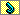 中共中央总书记、国家主席、中央军委主席习近平近日在广东考察时强调，进入新时代，国际国内形势发生广泛而深刻的变化，改革发展面临着新形势新任务新挑战，我们要抓住机遇、迎接挑战，关键在于高举新时代改革开放旗帜，继续全面深化改革、全面扩大开放。越是环境复杂，我们越是要以更坚定的信心、更有力的措施把改革开放不断推向深入。十月的南粤大地，金风送爽，丹桂飘香。10月22日至25日，习近平在中共中央政治局委员、广东省委书记李希和省长马兴瑞陪同下，先后来到珠海、清远、深圳、广州等地，深入企业、高校、乡村、社区，就贯彻落实党的十九大精神、深化改革开放、推动经济高质量发展等进行调研。22日下午，习近平考察了珠海横琴新区粤澳合作中医药科技产业园。该产业园是《粤澳合作框架协议》下首个落地项目。习近平结合视频、沙盘、中医药产品展示，了解横琴新区规划建设以及产业园建设运营、中医药产业发展和国际交流合作情况。习近平走进车间，察看中药制品生产流程。在研发检测大楼，科研人员纷纷向总书记问好。习近平指出，中医药学是中华文明的瑰宝。要深入发掘中医药宝库中的精华，推进产学研一体化，推进中医药产业化、现代化，让中医药走向世界。他强调，建设横琴新区的初心就是为澳门产业多元发展创造条件。横琴有粤澳合作的先天优势，要加强政策扶持，丰富合作内涵，拓展合作空间，发展新兴产业，促进澳门经济发展更具活力。傍晚时分，习近平来到格力电器股份有限公司，考察企业加强自主核心技术研发、推动产业优化升级情况。在科技展厅、精密模具车间，习近平认真观看企业产品和技术展示，详细了解企业创新发展和党建情况，称赞他们在贯彻落实党中央关于自主创新决策部署方面做到了真学真懂真信真用。在空调设备及系统运行节能国家重点实验室，习近平同科研人员亲切交谈。他指出，实体经济是一国经济的立身之本、财富之源。先进制造业是实体经济的一个关键，经济发展任何时候都不能脱实向虚。中华民族奋斗的基点是自力更生，攀登世界科技高峰的必由之路是自主创新，所有企业都要朝这个方向努力奋斗。实现中华民族伟大复兴宏伟目标时不我待，要有志气和骨气加快增强自主创新能力和实力，努力实现关键核心技术自主可控，把创新发展主动权牢牢掌握在自己手中。离开企业时，职工们聚拢在道路旁欢送总书记。习近平同他们挥手告别，大家齐声高呼：“请总书记放心！我们一定加倍努力，让世界爱上中国造！”掌声、歌声、欢呼声响彻夜空。清远市是一片富有改革精神的热土。1978年，清远率先在国营工厂推行“超计划利润提成奖”，创造了“清远经验”。23日下午，习近平来到清远市所辖英德市电子商务产业园考察调研，听取广东省推动粤东西北脱贫攻坚和清远市农村综合改革工作汇报，对当地的做法表示肯定。习近平指出，城乡区域发展不平衡是广东高质量发展的最大短板。要下功夫解决城乡二元结构问题，力度更大一些，措施更精准一些，久久为功。要坚持辩证思维，转变观念，努力把短板变成“潜力板”，充分发挥粤东西北地区生态优势，不断拓展发展空间、增强发展后劲。离开产业园，习近平乘车沿着崎岖的山路前往连江口镇连樟村。在村公共服务站，习近平详细了解基层党建、脱贫攻坚、村民服务情况。他走进村扶贫玩具加工厂车间，同工人亲切交谈。习近平指出，产业扶贫是最直接、最有效的办法，也是增强贫困地区造血功能、帮助群众就地就业的长远之计。要加强产业扶贫项目规划，引导和推动更多产业项目落户贫困地区。火车跑得快，全靠车头带。要加强基层党组织带头人队伍建设，注重培养选拔有干劲、会干事、作风正派、办事公道的人担任支部书记，团结带领乡亲们脱贫致富奔小康。习近平十分牵挂村民生活状况。他走进贫困户陆奕和家，详细了解他的家庭情况，询问他生活怎么样、有哪些困难。习近平还看望了党员、老战士陆上伙。习近平对村民们说，我一直惦记着贫困地区的乡亲们，乡亲们一天不脱贫，我就一天放不下心来。我们党是全心全意为人民服务的党，党的一切工作就是要为老百姓排忧解难谋幸福。全面小康路上一个不能少，脱贫致富一个不能落下。要一代接着一代干，既要加快脱贫致富，又要推动乡村全面振兴、走向现代化。他希望乡亲们生活越来越幸福。深圳是我国的一个经济特区，以其沧桑巨变展现了改革开放的磅礴伟力。24日上午，习近平参观了“大潮起珠江——广东改革开放40周年展览”。展厅内，今昔图片强烈对比，历史场景历历再现，全景展示了广东改革开放40年的峥嵘岁月。习近平不时驻足察看、仔细询问。他表示，我国40年的变化翻天覆地，举世瞩目。参观后，习近平同广东省改革开放相关方面代表亲切交谈，祝愿他们在各自岗位上再立新功，祝老同志们生活幸福。他强调，党的十八大后我考察调研的第一站就是深圳，改革开放40周年之际再来这里，就是要向世界宣示中国改革不停顿、开放不止步，中国一定会有让世界刮目相看的新的更大奇迹。我们要不忘改革开放初心，认真总结改革开放40年成功经验，提升改革开放质量和水平。要坚持以人民为中心，把为人民谋幸福作为检验改革成效的标准，让改革开放成果更好惠及广大人民群众。广东要弘扬敢闯敢试、敢为人先的改革精神，立足自身优势，创造更多经验，把改革开放的旗帜举得更高更稳。随后，习近平前往广东自由贸易试验区深圳前海蛇口片区，实地察看前海开发情况。2012年12月，习近平曾在这里发表重要讲话，发出了改革开放再出发的号召。昔日的滩涂，如今树影婆娑、绿草如茵、高楼林立，一派勃勃生机。在前海石前，习近平同前海建设者和见证者代表同话沧桑巨变。他指出，实践证明，改革开放道路是正确的，必须一以贯之、锲而不舍、再接再厉。深圳要扎实推进前海建设，拿出更多务实创新的改革举措，探索更多可复制可推广的经验，深化深港合作，相互借助、相得益彰，在共建“一带一路”、推进粤港澳大湾区建设、高水平参与国际合作方面发挥更大作用。临近中午，习近平来到深圳市龙华区民治街道北站社区，了解社区公共服务、基层党建、社区管理等情况。自助图书馆内，一些居民正在看书学习，看到总书记来了，大家热情鼓起掌来，纷纷向总书记介绍丰富的社区生活。在社区儿童之家，小朋友们争相跑来同习爷爷拥抱。习近平看到社区管理井然有序、居民安居乐业，十分高兴。他强调，要把更多资源、服务、管理放到社区，为居民提供精准化、精细化服务，切实把群众大大小小的事办好。要坚持依靠居民、依法有序组织居民群众参与社区治理，实现人人参与、人人尽力、人人共享。广州历史悠久，人文荟萃。24日下午，习近平先后考察了广州市荔湾区西关历史文化街区永庆坊和暨南大学。在永庆坊，他沿街察看旧城改造、历史文化建筑修缮保护情况，走进粤剧艺术博物馆，同粤剧票友亲切交谈，希望他们把粤剧传承好发扬好。习近平听取了广州市城市规划建设管理工作汇报。他指出，城市规划和建设要高度重视历史文化保护，不急功近利，不大拆大建。要突出地方特色，注重人居环境改善，更多采用微改造这种“绣花”功夫，注重文明传承、文化延续，让城市留下记忆，让人们记住乡愁。在暨南大学，习近平参观了校史展览和办学成果展示，察看了图书馆华侨华人文献馆的馆藏文献和实物，并同部分港澳台同胞和海外侨胞学生交流，鼓励他们好好学习，将来为社会作出贡献。习近平指出，我国有5000多万海外侨胞，这是我国发展的一个独特优势。改革开放有海外侨胞的一份功劳。他希望暨南大学认真贯彻全国教育大会精神，坚持自己的办学特色，把学校办得更好，为海外侨胞回祖国学习、传承中华文化创造更好条件。离开暨南大学，习近平乘车来到广州明珞汽车装备有限公司。在企业创新体验中心，陈列着广州明珞汽车装备有限公司、广州洁特生物过滤股份有限公司、广州视源电子科技股份有限公司、广东乐源数字技术有限公司、广州禾信仪器股份有限公司等企业的产品。习近平详细了解企业研发、销售、出口等情况。他指出，民营企业对我国经济发展贡献很大，前途不可限量。党中央一直重视和支持非公有制经济发展，这一点没有改变、也不会改变。创新创造创业离不开中小企业，我们要为民营企业、中小企业发展创造更好条件。各级党委和政府要贯彻党中央关于支持民营企业、中小企业发展的政策措施，在政策、融资、营商环境等方面帮它们解决实际困难，也希望民营企业、中小企业聚焦主业，加强自主创新、练好内功，努力实现新的发展，为祖国强大和人民幸福作出更大贡献。25日下午，习近平听取了广东省委和省政府工作汇报，对广东各项工作给予肯定。他希望广东认真贯彻新时代中国特色社会主义思想和党的十九大精神，贯彻落实好党中央决策部署，推动思想再解放、改革再深入、工作再落实。习近平强调，广东是改革开放的排头兵、先行地、实验区，改革开放以来党中央始终鼓励广东大胆探索、大胆实践。广东40年发展历程充分证明，改革开放是党和人民大踏步赶上时代的重要法宝，是坚持和发展中国特色社会主义的必由之路，是决定当代中国命运的关键一招，也是决定实现“两个一百年”奋斗目标、实现中华民族伟大复兴的关键一招。总结好改革开放经验和启示，不仅是对40年艰辛探索和实践的最好庆祝，而且能为新时代推进中国特色社会主义伟大事业提供强大动力。要掌握辩证唯物主义和历史唯物主义的方法论，以改革开放的眼光看待改革开放，充分认识新形势下改革开放的时代性、体系性、全局性问题，在更高起点、更高层次、更高目标上推进改革开放。习近平对广东提出了4个方面的工作要求。一是深化改革开放。要把粤港澳大湾区建设作为广东改革开放的大机遇、大文章，抓紧抓实办好。要在更高水平上扩大开放，高标准建设广东自由贸易试验区，打造高水平对外开放门户枢纽。要继续推进改革，抓好改革举措的协同配套、同向共进。二是推动高质量发展。要发挥企业创新主体作用和市场导向作用，加快建立技术创新体系，激发创新活力。要大力发展实体经济，破除无效供给，培育创新动能，降低运营成本，推动制造业加速向数字化、网络化、智能化发展。要深入抓好生态文明建设，统筹山水林田湖草系统治理，深化同香港、澳门生态环保合作，加强同邻近省份开展污染联防联治协作，补上生态欠账。要切实保障和改善民生，把就业、教育、医疗、社保、住房、家政服务等问题一个一个解决好、一件一件办好。三是提高发展平衡性和协调性。要加快推动乡村振兴，建立健全促进城乡融合发展的体制机制和政策体系，带动乡村产业、人才、文化、生态和组织振兴。要加快形成区域协调发展新格局，做优做强珠三角核心区，加快珠海、汕头两个经济特区发展，把汕头、湛江作为重要发展极，打造现代化沿海经济带。要推动物质文明和精神文明协调发展，不断提升人民文明素养和社会文明程度。要全面推进法治建设，提高社会治理智能化、科学化、精准化水平。四是加强党的领导和党的建设。要牢固树立“四个意识”，坚定“四个自信”，坚决维护党中央权威和集中统一领导。要严明政治纪律和政治规矩，落实新形势下党内政治生活若干准则，涵养风清气正的政治生态。要坚持正确选人用人导向，建设忠诚干净担当的高素质专业化干部队伍。要继续推进作风建设，整治各种隐形变异“四风”问题，防范商品交换原则向党内渗透，规范政商交往行为，加快构建亲清新型政商关系。丁薛祥、刘鹤、何立峰和中央有关部门负责同志陪同考察。（《 人民日报 》 2018年10月26日   01 版）共建创新包容的开放型世界经济——在首届中国国际进口博览会开幕式上的主旨演讲（2018年11月5日，上海）中华人民共和国主席 习近平尊敬的各位国家元首、政府首脑、王室代表，尊敬的各位国际组织负责人，尊敬的各代表团团长，各位来宾，女士们，先生们，朋友们：2017年5月，我宣布中国将从2018年起举办中国国际进口博览会。经过一年多筹备，在各方大力支持下，现在，首届中国国际进口博览会正式开幕了！首先，我谨代表中国政府和中国人民，并以我个人的名义，对各位嘉宾的到来，表示热烈的欢迎！对来自五大洲的各方朋友，致以诚挚的问候和良好的祝愿！中国国际进口博览会，是迄今为止世界上第一个以进口为主题的国家级展会，是国际贸易发展史上一大创举。举办中国国际进口博览会，是中国着眼于推动新一轮高水平对外开放作出的重大决策，是中国主动向世界开放市场的重大举措。这体现了中国支持多边贸易体制、推动发展自由贸易的一贯立场，是中国推动建设开放型世界经济、支持经济全球化的实际行动。这届进口博览会以“新时代，共享未来”为主题，就是要欢迎各国朋友，把握新时代中国发展机遇，深化国际经贸合作，实现共同繁荣进步。共有172个国家、地区和国际组织参会，3600多家企业参展，展览总面积达30万平方米，超过40万名境内外采购商到会洽谈采购。我衷心希望，参会参展的各国朋友都能广结良缘、满载而归！女士们、先生们、朋友们！当今世界正在经历新一轮大发展大变革大调整，各国经济社会发展联系日益密切，全球治理体系和国际秩序变革加速推进。同时，世界经济深刻调整，保护主义、单边主义抬头，经济全球化遭遇波折，多边主义和自由贸易体制受到冲击，不稳定不确定因素依然很多，风险挑战加剧。这就需要我们从纷繁复杂的局势中把握规律、认清大势，坚定开放合作信心，共同应对风险挑战。世界上的有识之士都认识到，经济全球化是不可逆转的历史大势，为世界经济发展提供了强劲动力。说其是历史大势，就是其发展是不依人的意志为转移的。人类可以认识、顺应、运用历史规律，但无法阻止历史规律发生作用。历史大势必将浩荡前行。回顾历史，开放合作是增强国际经贸活力的重要动力。立足当今，开放合作是推动世界经济稳定复苏的现实要求。放眼未来，开放合作是促进人类社会不断进步的时代要求。大道至简，实干为要。面对世界经济格局的深刻变化，为了共同建设一个更加美好的世界，各国都应该拿出更大勇气，积极推动开放合作，实现共同发展。——各国应该坚持开放融通，拓展互利合作空间。开放带来进步，封闭必然落后。国际贸易和投资等经贸往来，植根于各国优势互补、互通有无的需要。纵观国际经贸发展史，深刻验证了“相通则共进，相闭则各退”的规律。各国削减壁垒、扩大开放，国际经贸就能打通血脉；如果以邻为壑、孤立封闭，国际经贸就会气滞血瘀，世界经济也难以健康发展。各国应该坚持开放的政策取向，旗帜鲜明反对保护主义、单边主义，提升多边和双边开放水平，推动各国经济联动融通，共同建设开放型世界经济。各国应该加强宏观经济政策协调，减少负面外溢效应，合力促进世界经济增长。各国应该推动构建公正、合理、透明的国际经贸规则体系，推进贸易和投资自由化便利化，促进全球经济进一步开放、交流、融合。——各国应该坚持创新引领，加快新旧动能转换。创新是第一动力。只有敢于创新、勇于变革，才能突破世界经济发展瓶颈。世界经济刚刚走出国际金融危机阴影，回升态势尚不稳固，迫切需要各国共同推动科技创新、培育新的增长点。造福人类是科技创新最强大的动力。在休戚与共的地球村，共享创新成果，是国际社会的一致呼声和现实选择。各国应该把握新一轮科技革命和产业变革带来的机遇，加强数字经济、人工智能、纳米技术等前沿领域合作，共同打造新技术、新产业、新业态、新模式。——各国应该坚持包容普惠，推动各国共同发展。“一花独放不是春，百花齐放春满园。”追求幸福生活是各国人民共同愿望。人类社会要持续进步，各国就应该坚持要开放不要封闭，要合作不要对抗，要共赢不要独占。在经济全球化深入发展的今天，弱肉强食、赢者通吃是一条越走越窄的死胡同，包容普惠、互利共赢才是越走越宽的人间正道。各国应该超越差异和分歧，发挥各自优势，推动包容发展，携手应对全人类共同面临的风险和挑战，落实2030年可持续发展议程，减少全球发展不平衡，推动经济全球化朝着更加开放、包容、普惠、平衡、共赢的方向发展，让各国人民共享经济全球化和世界经济增长成果。女士们、先生们、朋友们！改革开放40年来，中国人民自力更生、发愤图强、砥砺前行，依靠自己的辛勤和汗水书写了国家和民族发展的壮丽史诗。同时，中国坚持打开国门搞建设，实现了从封闭半封闭到全方位开放的伟大历史转折。开放已经成为当代中国的鲜明标识。中国不断扩大对外开放，不仅发展了自己，也造福了世界。今年4月，我在博鳌亚洲论坛年会开幕式上说过，过去40年中国经济发展是在开放条件下取得的，未来中国经济实现高质量发展也必须在更加开放的条件下进行。我多次强调，中国开放的大门不会关闭，只会越开越大。中国推动更高水平开放的脚步不会停滞！中国推动建设开放型世界经济的脚步不会停滞！中国推动构建人类命运共同体的脚步不会停滞！中国将坚定不移奉行互利共赢的开放战略，实行高水平的贸易和投资自由化便利化政策，推动形成陆海内外联动、东西双向互济的开放格局。中国将始终是全球共同开放的重要推动者，中国将始终是世界经济增长的稳定动力源，中国将始终是各国拓展商机的活力大市场，中国将始终是全球治理改革的积极贡献者！为进一步扩大开放，中国将在以下几方面加大推进力度。第一，激发进口潜力。中国主动扩大进口，不是权宜之计，而是面向世界、面向未来、促进共同发展的长远考量。中国将顺应国内消费升级趋势，采取更加积极有效的政策措施，促进居民收入增加、消费能力增强，培育中高端消费新增长点，持续释放国内市场潜力，扩大进口空间。中国将进一步降低关税，提升通关便利化水平，削减进口环节制度性成本，加快跨境电子商务等新业态新模式发展。中国有13亿多人口的大市场，中国真诚向各国开放市场，中国国际进口博览会不仅要年年办下去，而且要办出水平、办出成效、越办越好。第二，持续放宽市场准入。4月份我宣布的放宽市场准入各项举措，目前已基本落地。中国已经进一步精简了外商投资准入负面清单，减少投资限制，提升投资自由化水平。中国正在稳步扩大金融业开放，持续推进服务业开放，深化农业、采矿业、制造业开放，加快电信、教育、医疗、文化等领域开放进程，特别是外国投资者关注、国内市场缺口较大的教育、医疗等领域也将放宽外资股比限制。预计未来15年，中国进口商品和服务将分别超过30万亿美元和10万亿美元。第三，营造国际一流营商环境。中国将加快出台外商投资法规，完善公开、透明的涉外法律体系，全面深入实施准入前国民待遇加负面清单管理制度。中国将尊重国际营商惯例，对在中国境内注册的各类企业一视同仁、平等对待。中国将保护外资企业合法权益，坚决依法惩处侵犯外商合法权益特别是侵犯知识产权行为，提高知识产权审查质量和审查效率，引入惩罚性赔偿制度，显著提高违法成本。营商环境只有更好，没有最好。各国都应该努力改进自己的营商环境，解决自身存在的问题，不能总是粉饰自己、指责他人，不能像手电筒那样只照他人、不照自己。第四，打造对外开放新高地。中国将支持自由贸易试验区深化改革创新，持续深化差别化探索，加大压力测试，发挥自由贸易试验区改革开放试验田作用。中国将抓紧研究提出海南分步骤、分阶段建设自由贸易港政策和制度体系，加快探索建设中国特色自由贸易港进程。这是中国扩大对外开放的重大举措，将带动形成更高层次改革开放新格局。第五，推动多边和双边合作深入发展。中国一贯主张，坚定维护世界贸易组织规则，支持对世界贸易组织进行必要改革，共同捍卫多边贸易体制。中国愿推动早日达成区域全面经济伙伴关系协定，加快推进中欧投资协定谈判，加快中日韩自由贸易区谈判进程。中国将认真实施2018年中非合作论坛北京峰会提出的“八大行动”。中国支持二十国集团、亚太经合组织、上海合作组织、金砖国家等机制发挥更大作用，推动全球经济治理体系朝着更加公正合理的方向发展。中国将继续推进共建“一带一路”，坚持共商共建共享，同相关国家一道推进重大项目建设，搭建更多贸易促进平台，鼓励更多有实力、信誉好的中国企业到沿线国家开展投资合作，深化生态、科技、文化、民生等各领域交流合作，为全球提供开放合作的国际平台。女士们、先生们、朋友们！当前，中国经济运行总体平稳、稳中有进。前三季度，中国国内生产总值增长6.7%，其中第三季度增长6.5%，符合预期目标。全年粮食产量可望保持在1.2万亿斤以上。城镇新增就业1107万人，提前完成全年目标。从经济增长、就业、物价、国际收支、企业利润、财政收入、劳动生产率等主要指标看，中国经济运行都处于合理区间，为实现全年目标任务打下了重要基础。同其他主要经济体相比，中国经济增长仍居世界前列。对中国经济发展前景，大家完全可以抱着乐观态度。中国经济发展健康稳定的基本面没有改变，支撑高质量发展的生产要素条件没有改变，长期稳中向好的总体势头没有改变。中国宏观调控能力不断增强，全面深化改革不断释放发展动力。随着共建“一带一路”扎实推进，中国同“一带一路”沿线国家的投资和贸易合作加快推进。中国具有保持经济长期健康稳定发展的诸多有利条件。当然，任何事物都有其两面，在当前国际国内经济形势下，中国经济发展也遇到了一些突出矛盾和问题，一些领域不确定性有所上升，一些企业经营困难增多，一些领域风险挑战增大。总体看，这些都是前进中遇到的问题，我们正在采取措施积极加以解决，成效已经或正在显现出来。中国是世界第二大经济体，有13亿多人口的大市场，有960多万平方公里的国土，中国经济是一片大海，而不是一个小池塘。大海有风平浪静之时，也有风狂雨骤之时。没有风狂雨骤，那就不是大海了。狂风骤雨可以掀翻小池塘，但不能掀翻大海。经历了无数次狂风骤雨，大海依旧在那儿！经历了5000多年的艰难困苦，中国依旧在这儿！面向未来，中国将永远在这儿！我相信，只要我们保持战略定力，全面深化改革开放，深化供给侧结构性改革，下大气力解决存在的突出矛盾和问题，中国经济就一定能加快转入高质量发展轨道，中国人民就一定能战胜前进道路上的一切困难挑战，中国就一定能迎来更加光明的发展前景。女士们、先生们、朋友们！一座城市有一座城市的品格。上海背靠长江水，面向太平洋，长期领中国开放风气之先。上海之所以发展得这么好，同其开放品格、开放优势、开放作为紧密相连。我曾经在上海工作过，切身感受到开放之于上海、上海开放之于中国的重要性。开放、创新、包容已成为上海最鲜明的品格。这种品格是新时代中国发展进步的生动写照。为了更好发挥上海等地区在对外开放中的重要作用，我们决定，一是将增设中国上海自由贸易试验区的新片区，鼓励和支持上海在推进投资和贸易自由化便利化方面大胆创新探索，为全国积累更多可复制可推广经验。二是将在上海证券交易所设立科创板并试点注册制，支持上海国际金融中心和科技创新中心建设，不断完善资本市场基础制度。三是将支持长江三角洲区域一体化发展并上升为国家战略，着力落实新发展理念，构建现代化经济体系，推进更高起点的深化改革和更高层次的对外开放，同“一带一路”建设、京津冀协同发展、长江经济带发展、粤港澳大湾区建设相互配合，完善中国改革开放空间布局。女士们、先生们、朋友们！中国国际进口博览会由中国主办，世界贸易组织等多个国际组织和众多国家共同参与，不是中国的独唱，而是各国的大合唱。我希望各位嘉宾在虹桥国际经贸论坛上深入探讨全球经济治理体系改革新思路，共同维护自由贸易和多边贸易体制，共建创新包容的开放型世界经济，向着构建人类命运共同体目标不懈奋进，开创人类更加美好的未来！谢谢大家。 (《 人民日报 》2018年11月6日 03 版)挥写中国与世界交融发展新画卷——以习近平同志为核心的党中央引领中国深层次全方位开放纪实　　 长江龙头，俯瞰四海。随着来自130多个国家和地区的展品陆续抵达上海，首届中国国际进口博览会大门将启，中国向世界敞开怀抱。　　这是合作之门、友谊之门，更是开放之门。　　党的十八大以来，以习近平同志为核心的党中央以深谋远虑的战略眼光，海纳百川的宽广胸怀，勇立潮头的非凡勇气，层层推进的扎实作为，引领中国向世界敞开怀抱，同各国携手并肩，与全球同频共振，开辟深层次全方位开放的崭新局面。　　谋划新格局——把握发展大势，立足强国目标，实行更加积极主动的开放战略　　海南博鳌，中国最南端省份的新兴小镇。　　“中国开放的大门不会关闭，只会越开越大！”今年4月，习近平总书记在这里出席博鳌亚洲论坛2018年年会开幕式并发表主旨演讲，深情回顾中国改革开放历史进程，深刻总结巨大成就和宝贵经验，向世界宣布中国继续扩大开放的一系列重大举措。　　瑞士达沃斯，阿尔卑斯山系海拔最高小镇。　　“这是一条在开放中谋求共同发展的道路。”2017年1月，习近平总书记在这里出席世界经济论坛2017年年会开幕式并发表主旨演讲，从全局和全球视角把脉世界经济，阐释中国的经济全球化主张和扩大开放的坚定承诺。　　两座小镇，跨越半球的两次历史性演讲，穿越历史迷雾，点亮光明前景，彰显中国敞开胸怀、拥抱世界的决心和信心。　　开放带来进步，封闭必然落后。历史一再表明，开放是一个国家和民族保持生命活力的源泉。从1978年实行改革开放到2001年加入世界贸易组织……中国以自身成功实践证明，开放是不断发展进步的一大法宝。　　当今世界，开放融通的潮流滚滚向前，但逆全球化趋势依然暗流涌动。开放还是封闭？合作还是对立？前进还是后退？人类社会面临新的重大抉择。　　当今中国，正处在转变发展方式、优化经济结构、转换增长动力的攻关期，一系列问题无法回避：扩大开放是重大机遇还是风险挑战？持续几十年的开放“红利”是否还在？　　这是时代之问、世界之问。　　以习近平同志为核心的党中央高瞻远瞩、审时度势，深刻洞察国内外发展大势。　　“要充分估计世界经济调整的曲折性，更要看到经济全球化进程不会改变。”　　“实践告诉我们，要发展壮大，必须主动顺应经济全球化潮流，坚持对外开放，充分运用人类社会创造的先进科学技术成果和有益管理经验。”　　“中国将在更大范围、更宽领域、更深层次上提高开放型经济水平。”　　“面对当前挑战，我们应该建设开放型世界经济，继续推动贸易和投资自由化便利化。”　　……　　党的十八大以来，从主场外交活动到出席多边峰会，从中央有关会议到地方考察调研，习近平总书记以战略思维和全球视野，站在国内国际两个大局相互联系的高度，系统提出深入实施新一轮对外开放战略的目标、方向、路径，这是新时代引领我国开放型经济发展方向的指导思想。　　这是建设社会主义现代化强国的必然选择——　　习近平总书记曾用生动的比喻揭示中国与世界的关系：融入世界经济是历史大方向，中国经济要发展，就要敢于到世界市场的汪洋大海中去游泳。　　今天的全球化图景早已超出前人的预想，一部汽车的组装需要四大洲20多个国家提供部件，一架客机的零部件来自1500个大公司和1.5万家中小企业。如果不进入国际分工体系，不占据产业链中高端，一个大国也可能沦为全球化“被遗忘的角落”。　　新一轮科技革命和产业变革正蓄势待发，机遇前所未有、稍纵即逝。只有抢占竞争制高点，赢得发展主动权，不断提升综合国力和国际影响力，才能以更加昂扬的姿态屹立于世界民族之林。　　正如习近平总书记所指出的：“中国要发展，必须顺应世界发展潮流。”　　理念引领行动，方向决定出路。　　2015年10月，党的十八届五中全会上，创新、协调、绿色、开放、共享被确定为我国五大新发展理念。　　不畏浮云遮眼，不惧逆风乱舞。　　当前，由美国挑起的中美经贸摩擦仍在演化，保护主义、单边主义不断抬头，世界经济增长的不稳定性不确定性有增无减。　　强国之路，注定要风雨兼程，需要的是智慧与眼光，考验的是定力与耐心。　　习近平总书记态度鲜明：“面对时代命题，中国坚定不移坚持对外开放。”　　这是实现高质量发展的“推动器”——　　对大国经济而言，转型如同破茧成蝶，虽会经历一时阵痛，但将换来新生。我国经济已由高速增长阶段转向高质量发展阶段，实现质量变革、效率变革、动力变革，开放是不可或缺的“推动器”。　　2014年5月，习近平总书记在同外国专家座谈时说：“任何一个民族、任何一个国家都需要学习别的民族、别的国家的优秀文明成果。”　　中国作为后发国家，处于转型关键阶段，只有积极主动开放，在全球配置资金、技术、资源、市场、人才，才能为发展注入新动力、增添新活力、拓展新空间。　　党的十九大报告中，27次提及开放，明确提出推动形成全面开放新格局，规划了新时代对外开放的路线图，彰显了我国扩大对外开放、积极推动经济全球化的决心，这是我们党作出的重大战略部署，标志着我国对外开放事业开启了新征程。　　高水平开放，促进高质量发展。　　党的十八大以来，我国积极推进服务业开放和制造业全面开放，金融、教育、医疗等开放提速，开放领域得以拓宽；实施区域协调发展战略，加大西部开放力度，努力形成陆海内外联动、东西双向互济的格局，开放布局得以优化；高质量推进自贸试验区建设，稳步推进中国特色自由贸易港建设，打造高水平开放新标杆，开放方式得以创新；推动构建开放型经济新体制，不断优化营商环境，从贸易大国走向贸易强国，开放质量得以提升。　　“实践证明，过去40年中国经济发展是在开放条件下取得的，未来中国经济实现高质量发展也必须在更加开放条件下进行。”习近平总书记的话语铿锵有力。　　这是与世界共赢发展的不懈追求——　　如何解决经济全球化带来的增长和分配、资本和劳动、效率和公平等矛盾？如何让各国人民共享经济全球化带来的好处？　　“我们要坚定不移发展开放型世界经济，在开放中分享机会和利益、实现互利共赢”“中国人民张开双臂欢迎各国人民搭乘中国发展的‘快车’、‘便车’”……　　习近平总书记在多个场合向世界传递开放共享的鲜明信号。　　中国主张，越来越成为全球共识：经济全球化的利益不应由部分国家享有，而应由世界各国共享；经济全球化的推进不应是部分国家的独角戏，而应是世界各国的协奏曲。　　中国的发展得益于向世界开放，中国的开放也为世界提供巨大机遇：　　——改革开放40年来，“中国制造”深化了全球产业分工，开放的中国市场成为各国企业利润增长的重要源泉；　　——2013年至2017年，中国对世界经济增长贡献率超过30%，超过美国、欧元区和日本贡献率的总和；　　——近年来，中国着力推动供给侧结构性改革为世界经济复苏提供有力支撑，提出并积极推进共建“一带一路”倡议为沿线国家带来新的发展机遇……　　国际货币基金组织总裁拉加德评价说，中国扩大开放“为当今世界增加了确定性和希望”。　　共享呼唤共担，共担才能共享。　　中国以负责任大国姿态参与国际事务，致力于提供更多全球性公共产品，促进经济全球化惠及更多国家和人民。　　铺展新画卷——创新开放体制，释放开放红利，建设面向世界的开放大国　　时间的巧合，恰似历史的接续。　　11月4日，第124届广交会闭幕；11月5日，首届中国国际进口博览会开幕。　　“中国将从2018年起举办中国国际进口博览会。”2017年5月14日，习近平总书记在“一带一路”国际合作高峰论坛开幕式上宣布这一重磅消息。　　这是全球第一个以进口为主题的国家级博览会，被外界称作中国开放的一大“创举”。　　一甲子光阴，从广交会创办到进博会启航，中国实现了从“卖遍世界”到“买遍全球”的跨越，也见证了对外开放的“接力赛”。　　党的十八大以来，以习近平同志为核心的党中央围绕推动形成全面开放新格局，以坚持扩大开放的战略定力，以务实高效的实际行动，引领一个开放大国阔步走向世界。　　打造开放新高地，为推动全面开放装上更多强劲引擎——　　2013年9月，中国首个自贸试验区在上海挂牌。　　2018年10月，海南自贸试验区正式批准设立。　　5年间，广东、天津、福建、重庆、四川自贸试验区纷纷设立……从北到南，从沿海到内陆，从一枝独秀到百花齐放，12个自贸试验区组成中国对外开放的新“雁阵”。　　昔日的试验田，如今的新高地。5年间，上海自贸试验区外商投资负面清单长度从190条缩短到45条；深入开展通关便利化改革，近百项措施推动保税区进出境时间较全关水平缩短78.5%和31.7%，已有127项制度创新成果向全国复制推广。　　制度创新是核心。上海自贸试验区建设之初，习近平总书记就指出，要大胆闯、大胆试、自主改，尽快形成一批可复制、可推广的新制度，加快在促进投资贸易便利、监管高效便捷、法制环境规范等方面先试出首批管用、有效的成果。　　改革开放以来，我国有效利用人口、资源等禀赋参与国际分工和国际竞争。随着我国人均国内生产总值突破8000美元，劳动力成本持续攀升，资源约束日益趋紧，环境承载能力接近上限，以往的比较优势正在发生变化。　　近年来，“外资撤离”“营商环境不佳”等论调不时出现。中国对外资没有吸引力了吗？中国开放的“新红利”何在？　　2015年11月，习近平总书记在菲律宾马尼拉出席亚太经合组织工商领导人峰会时重申：“中国利用外资的政策不会变，对外商投资企业合法权益的保护不会变，为各国企业在华投资兴业提供更好服务的方向不会变。”　　当年5月，中共中央、国务院下发文件，将构建开放型经济新体制作为新时代对外开放工作的主攻方向。　　习近平总书记指出：“我们提出建设开放型经济新体制，一个重要目的就是通过开放促进我们自身加快制度建设、法规建设，改善营商环境和创新环境，降低市场运行成本，提高运行效率，提升国际竞争力。”　　这是以习近平同志为核心的党中央在开放指导思想上的一次重大创新。　　新时代的对外开放，不仅着眼于更多的进出口贸易、引进更多的外资、扩大对外投资，更重要的是打造全局性、体制性开放，为中国深入参与全球化提供制度支撑。　　创造更好营商环境，形成吸引外资“磁效应”——　　2018年10月11日，东北沈阳秋意渐浓，宝马集团与华晨汽车集团签署新的合资协议，双方正式启动合资企业华晨宝马铁西新工厂项目，宝马成为中国放宽汽车行业合资股比限制后的首个受益者。　　“宝马在中国投资发展掀开了新篇章。”宝马集团董事长科鲁格在开工仪式上说，将对华增加投资30亿欧元，对现有生产设施和项目进行大规模改造。未来3至5年，华晨宝马整车年产能将在目前52万辆基础上增至65万辆，创造5000个新工作岗位。　　“投资环境就像空气，空气清新才能吸引更多外资。”习近平总书记在博鳌亚洲论坛2018年年会上的比喻生动阐释了优化营商环境对进一步扩大开放的重要性。　　强化市场导向、创新管理模式，营造良好营商环境，中国从未停止努力：　　——2016年9月，全国人大常委会对外资企业法等4部法律进行修改，将外商投资“逐案审批”改为备案制；　　——2017年底，中国国际贸易“单一窗口”已与11个口岸管理部门对接，进一步压缩进出口环节和成本；　　——2018年6月，国务院下发通知，推进外资领域“放管服”改革，提高外资企业资金运用便利度，提升外国人才来华工作和出入境便利度；　　——2018年7月，新版外资准入负面清单实施，长度由63条减至48条，取消外资进入银行、证券、电网建设、铁路干线路网建设等一系列限制。　　与国际高标准投资和贸易规划相适应，推动政府行为法治化、经济行为市场化，实现对我国境内注册的企业一视同仁、平等对待，中国在推进高水平对外开放上迈出前所未有的重要步伐。　　近期，特斯拉在美国之外首个超级工厂正式签约落户上海，埃克森美孚将在广东建设大型独资石化项目，桥水等知名对冲基金加速布局中国资本市场……　　从第78位跃升至第46位——2018年10月31日晚，世界银行发布最新一期营商环境报告，把中国营商环境在全球的排名一次性提升32位，称赞中国相关领域改革“令人惊叹地快速且有效”。今年前三季度，我国新设立外商投资企业4万多家，比去年同期翻了近一番，吸引外资6367亿元。　　良好营商环境带来的中国引资“磁效应”在全球有目共睹。联合国贸发会议10月份发布的一份报告显示，2018年上半年，在全球外国直接投资同比骤降41%的背景下，中国吸引外资实现逆势增长6%，一举超过美国成为全球最大的外国直接投资流入国。　　奏响东中西开放“大合唱”，为区域协调发展注入更多“催化剂”——　　10月，陕北高原，漫山遍野的苹果园进入采摘季，一树树红彤彤的苹果压弯了枝头。一辆满载苹果的货车从陕西洛川出发，经霍尔果斯口岸，进入哈萨克斯坦。　　产量占全球七分之一的陕西苹果，目前已出口到世界80多个国家和地区，今年前8个月苹果汁出口同比增长达30.4%。　　开放，让大量像洛川这样的中西部贫困地区获得了新的生机活力，为偏远落后的村庄打开了一扇联通世界的窗，也帮助当地农民加快脱贫致富的步伐。　　曾几何时，我国对外开放呈现“海强陆弱、东快西慢”的特征。从全面建成小康社会的现实目标看，促进区域协调发展，开放是“催化剂”。　　习近平总书记指出，促进沿海内陆沿边开放优势互补，形成引领国际经济合作和竞争的开放区域，培育带动区域发展的开放高地。　　从重要窗口到重要门户，从大通道到桥头堡，从昔日的开放末梢到如今的开放新前沿，中西部地区在新一轮对外开放中迎头赶上，渐入佳境。　　今年前三季度，中西部地区出口额达1.95万亿元，增长13%，高于整体增速6.5个百分点。　　10月12日午后，突尼斯海滨城市苏塞的一个工业园内，一辆挂着中国品牌“吉利”标志的轿车从生产线缓缓驶下。　　一年前，吉利与突尼斯企业签署合作协议，合作组装汽车。早在2010年，吉利完成对沃尔沃轿车100%股权的收购，成为中国企业海外并购的标志性事件。　　引进来和走出去并重，是开放型经济发展到较高阶段的重要特征。新时代的中国对外开放，引进来重在倒逼产业升级和结构调整，走出去重在提升在全球价值链中的位置，二者相辅相成、相得益彰。　　2017年末，我国对外直接投资存量超过1.8万亿美元，跃升至全球第二位，分布在189个国家和地区。　　激流勇进，潮起东方。　　从区域协调，到进出口平衡，再到引进来和走出去更好结合；从主动开放，到双向开放，再到全面开放，中国正挥写一幅壮阔、立体的开放全景图。　　引领新潮流——勇担自身责任，推动全球治理，与世界各国携手共创美好未来　　广西钦州，中国与马来西亚合作建设的中马钦州产业园内厂房林立，中外企业在此投资的项目超过90个，协议投资额近900亿元，重点投向传统制造业、新能源汽车、生物医药等行业。　　马来西亚关丹，同样由两国合作建设的马中关丹产业园内，中国企业投资设立的联合钢铁厂仅用一年多时间就实现了试生产，具备了年产350万吨钢铁的能力，为当地提供大量就业岗位。　　两国双园，以合作实现优势互补，共同开拓国际市场，正是推进“一带一路”建设的生动写照。　　当今世界正处在大发展大变革大调整时期。各国之间的联系从来没有像今天这样紧密，世界人民对美好生活的向往从来没有像今天这样强烈，人类战胜困难的手段从来没有像今天这样丰富。　　党的十八大以来，以习近平同志为核心的党中央从历史和现实、理论和实践、国内和国际等多重角度深入思考“世界怎么了，我们怎么办”这一根本问题。　　习近平总书记5年前提出的共建“一带一路”重大倡议，远远超越一般意义上的国际经济合作，而是以更高站位、更广视野，与沿线各国共同打造利益共同体、责任共同体和命运共同体。　　5年间，共建“一带一路”从理念到行动，从愿景到现实，从夯基垒台到落地生根，从“大写意”到“工笔画”，成为当今世界规模最大的国际合作平台、最受欢迎的全球公共产品。　　目前，130多个国家和国际组织同中国签署了共建“一带一路”合作文件，中国在“一带一路”沿线国家建设境外经贸合作区82个，累计投资289亿美元，为当地创造了24.4万个就业岗位。　　以共建“一带一路”为引领，中国致力于推动互利共赢的国际合作——　　习近平总书记指出：“中国的发展得益于国际社会，也愿为国际社会提供更多公共产品。”　　不是独行，而是众行；不是独奏，而是合唱；不是营造自己的后花园，而是建设各国共享的百花园。　　从发起创办亚投行到设立丝路基金，中国开创了发展中国家组建多边金融机构的先河。从出资中国—联合国和平与发展基金到设立南南合作援助基金，中国不断为广大发展中国家注入新活力。　　近14亿人口的大市场，世界最大规模的中等收入群体，8.02亿网民，共享经济规模达3.5万亿元人民币……广阔的市场空间，不仅让中国经济发展后劲十足，也为世界各国发展创造了广阔空间。　　“未来15年，中国市场将进一步扩大，发展将更加全面。预计将进口24万亿美元商品，吸收2万亿美元境外直接投资，对外投资总额将达到2万亿美元。”习近平总书记强调，欢迎各国搭乘中国发展的“顺风车”。　　西班牙《对外政策》双月刊载文说：“中国政府提出的将国家利益与地区和全球利益相对接从而构建一个更包容、民主、开放、创新和高效的多边世界的理念，在全球范围内得到广泛响应。”　　以捍卫多边贸易体制为原则，中国致力于推动经济全球化进程——　　中国是经济全球化的受益者，更是贡献者，不仅宣示理念，而且拿出中国方案，作出中国贡献。　　2015年，中国成为接受《贸易便利化协定》议定书的第16个世贸组织成员。2016年中国担任二十国集团主席国期间，推动多国完成《贸易便利化协定》的国内批准程序，为协定早日生效作出了积极贡献。　　以减单证、优流程、提时效、降成本为发力点，海关总署于今年9月宣布一揽子促进跨境贸易的举措并列出落地时间表。同月，我国与毛里求斯签署自贸协定，此前已与24个国家和地区签署了16个自贸协定。　　既遵从规则，也注重实践，中国以实行高水平贸易和投资自由化便利化政策的有力行动，发挥着经济全球化重要推手的作用。　　“中国已经成了多边世界的一个支柱，对推动多边主义作出了积极贡献。”联合国秘书长古特雷斯说。　　党的十九大报告提出，推动经济全球化朝着更加开放、包容、普惠、平衡、共赢的方向发展。　　推动开放的全球化，中国坚定不移推进开放型世界经济；　　推动包容的全球化，中国强调让更多国家和企业参与到全球分工体系中；　　推动普惠的全球化，中国提出让不同国家、不同阶层、不同人群共享全球化成果；　　推动平衡的全球化，中国主张各国都应成为全球发展的参与者、贡献者、受益者；　　推动共赢的全球化，中国提出合作办大事、办好事、办长久之事。　　“中国愿同世界各国携手构建人类命运共同体，发展全球伙伴关系，拓展友好合作，走出一条相互尊重、公平正义、合作共赢的国与国交往新路，让世界更加和平安宁，让人类生活更加幸福美好。”　　今年以来，从博鳌亚洲论坛2018年年会，到上合组织青岛峰会，再到中非合作论坛北京峰会，习近平总书记在多个主场外交活动中就推动人类命运共同体发出中国声音，贡献中国智慧。　　以构建人类命运共同体为追求，中国致力于推动全球治理体系变革——　　“全球性时刻”的地球村并不总是祥和，安全、人口、资源、环境等全球性问题威胁着人类的生存发展，文明冲突依然难以消解。　　党的十八大以来，习近平总书记高瞻远瞩地提出构建人类命运共同体这一事关全世界70多亿人荣辱兴衰、前途命运的重要思想理念，体现了中国将自身发展和世界发展相统一的胸怀与担当。　　中国践行共商共建共享的全球治理观，积极倡导合作共赢理念、新型大国关系、正确义利观，为构建更加公正合理的国际秩序指明了方向，构建人类命运共同体被写进联合国多项重要文件，得到越来越多国家和人民广泛认可。　　中国不断将全球治理的中国方案付诸行动，以推动人民币国际化为契机促进国际货币金融体系改革，坚定维护世界贸易组织在全球贸易投资中的主渠道地位，推动制定联合国2030年可持续发展议程并率先发布国别方案，探索“金砖+”等合作模式打造新兴市场国家和发展中国家参与全球治理的平台，互利共赢的朋友圈越拓越大。　　从开放中走来，中国日益走近世界舞台中央。　　因开放而进步，中国迈向社会主义现代化强国宏伟目标。站在改革开放的新起点上，在以习近平同志为核心的党中央带领下，中国开放的大门将越开越大，与世界携手，谋全球共赢，创造属于全人类的美好未来。（《 人民日报 》2018年11月04日   01 版）中共教育部党组关于认真学习贯彻全国教育大会精神的通知教党〔2018〕50号各省、自治区、直辖市党委教育工作部门、教育厅（教委），新疆生产建设兵团教育局，有关部门（单位）教育司（局），部属各高等学校、部省合建各高等学校党委：2018年9月10日至11日，党中央在北京召开全国教育大会，深入分析研究教育工作面临的新形势新任务，对当前和今后一个时期教育改革发展作出战略部署，为新时代教育事业构划了蓝图、指明了方向。为认真做好学习贯彻全国教育大会精神各项工作，现将有关事宜通知如下。一、充分认识重大意义，切实把思想和行动统一到全国教育大会精神上来教育是国之大计、党之大计，是民族振兴、社会进步的重要基石，是功在当代、利在千秋的德政工程，对提高人民综合素质、促进人的全面发展、增强中华民族创新创造活力、实现中华民族伟大复兴具有决定性意义。党的十八大以来，在以习近平同志为核心的党中央坚强领导下，围绕培养什么人、怎样培养人、为谁培养人这一根本问题，全面加强党对教育工作的领导，坚持立德树人，加强学校思想政治工作，推进教育改革，加快补齐教育短板，教育事业中国特色更加鲜明，教育现代化加速推进，教育方面人民群众获得感明显增强，我国教育的国际影响力加快提升，总体发展水平进入世界中上行列，13亿多中国人民的思想道德素质和科学文化素质全面提升。在中国特色社会主义进入新时代、全面建成小康社会进入决胜阶段的大背景下，党中央隆重召开新时代第一次全国教育大会，习近平总书记发表了重要讲话，从党和国家事业发展全局的战略高度，对新时代教育工作进行了全面系统深入的阐述和部署，并向全国广大教师和教育工作者致以节日的热烈祝贺和诚挚问候。这充分体现了以习近平同志为核心的党中央对教育工作的高度重视，凸显了教育在党和国家事业中的基础性、先导性、全局性地位，对动员全党全国全社会加快推进教育现代化、建设教育强国、办好人民满意的教育具有重大现实意义和深远历史影响，是我国教育史上一个新的里程碑。各地区各部门各学校要切实提高政治站位，牢固树立“四个意识”，坚定“四个自信”，深刻理解召开全国教育大会的时代背景，充分认识召开全国教育大会的重大意义，准确把握全国教育大会的战略要求，切实增强学习贯彻习近平总书记重要讲话精神和大会要求的责任感使命感，以时不我待、只争朝夕的精神状态和攻坚克难、拼搏奋进的行动姿态，在党的坚强领导下，全面贯彻党的教育方针，坚持马克思主义指导地位，坚持中国特色社会主义教育发展道路，坚持社会主义办学方向，立足基本国情，遵循教育规律，坚持改革创新，以凝聚人心、完善人格、开发人力、培育人才、造福人民为工作目标，培养德智体美劳全面发展的社会主义建设者和接班人，加快推进教育现代化、建设教育强国、办好人民满意的教育，为决胜全面建成小康社会、夺取新时代中国特色社会主义伟大胜利、实现中华民族伟大复兴的中国梦作出新的更大的贡献。二、加强思想理论武装，深入学习贯彻习近平总书记关于教育的重要论述党的十八大以来，习近平总书记多次深入大中小学和幼儿园考察并同师生座谈，多次主持会议审议教育重大议题，就教育改革发展作出一系列重要讲话、指示批示和贺信回信，提出了一系列新理念新思想新观点。习近平总书记在全国教育大会重要讲话中深刻回答了我国教育改革发展的重大理论和实践问题，形成了系统科学的新时代中国特色社会主义教育理论体系，把我们党对教育工作的规律性认识提升到新的高度，为做好教育工作提供了根本遵循和行动指南。全面学习贯彻全国教育大会精神，首要任务就是认真学习领会、全面准确把握习近平总书记关于教育的重要论述的科学内涵和精神实质，更好地用以武装头脑、指导实践、推动工作，实现新时代教育改革发展的新作为。要深刻理解和把握坚持党对教育事业的全面领导的根本要求，始终坚持马克思主义指导地位，把思想政治工作贯穿学校教育管理全过程，使教育系统成为坚持党的领导的坚强阵地。深刻理解和把握坚持立德树人的根本任务，把立德树人成效作为检验学校一切工作的根本标准，培养德智体美劳全面发展的社会主义建设者和接班人。深刻理解和把握坚持优先发展教育事业的战略部署，推动健全优先发展教育事业的体制机制，加快教育现代化，努力建设教育强国。深刻理解和把握坚持社会主义办学方向的政治原则，更好地为人民服务、为中国共产党治国理政服务、为巩固和发展中国特色社会主义制度服务、为改革开放和社会主义现代化建设服务。深刻理解和把握坚持扎根中国大地办教育的自觉自信，扎根中国、融通中外，立足时代、面向未来，发展具有中国特色、世界水平的现代教育。深刻理解和把握坚持以人民为中心发展教育的价值追求，不断促进教育事业发展成果更多更公平惠及全体人民，以教育公平促进社会公平正义。深刻理解和把握坚持深化教育改革创新的鲜明导向，更加注重教育改革的系统性、整体性和协同性，以改革激活力、增动力。深刻理解和把握坚持服务中华民族伟大复兴的重要使命，围绕统筹推进“五位一体”总体布局、协调推进“四个全面”战略布局，推动教育高质量发展，提升人力资源素质。深刻理解和把握坚持把加强教师队伍建设作为基础工作的重大意义，引导教师做有理想信念、有道德情操、有扎实学识、有仁爱之心的好老师，建设一支宏大的高素质专业化教师队伍。习近平总书记关于教育的重要论述内涵丰富、博大精深，是马克思主义基本原理与中国教育实践相结合的重大理论结晶，是习近平新时代中国特色社会主义思想的重要组成部分。各地区各部门各学校要组织广大党员干部和师生员工学深悟透，切实增强贯彻落实的思想自觉和行动自觉，全力推动新时代教育工作迈上新台阶。三、加快教育现代化步伐，努力写好新时代教育改革发展的奋进之笔（一）落实教育优先发展战略。推动各地各部门落实优先发展教育的责任，在组织领导、发展规划、资源保障上把教育事业摆在优先发展地位，做到经济社会发展规划优先安排教育发展、财政资金投入优先保障教育投入、公共资源配置优先满足教育和人力资源开发需要，加快建设教育强国，不断使教育同党和国家事业发展要求相适应、同人民群众期待相契合、同我国综合国力和国际地位相匹配。（二）实施新时代立德树人工程。深入推动习近平新时代中国特色社会主义思想进教材进课堂进头脑，构建德智体美劳全面培养的教育体系和更高水平的人才培养体系，健全家庭、学校、政府、社会协同育人机制，形成全员育人、全过程育人、全方位育人的格局。着力在坚定理想信念、厚植爱国主义情怀、加强品德修养、增长知识见识、培养奋斗精神、增强综合素质上下功夫，培养一代又一代拥护中国共产党领导和我国社会主义制度、立志为中国特色社会主义奋斗终身的有用人才。（三）加强新时代教师队伍建设。把师德师风作为评价教师队伍素质的第一标准，健全师德师风建设长效机制。实施教师教育振兴行动计划，深化教师管理制度改革，提高教师专业素质能力。教育投入更多向教师倾斜，不断提高教师待遇，从政策和待遇上支持乡村教师扎根农村。大力弘扬尊师重教的社会风尚，努力提高教师政治地位、社会地位和职业地位，让广大教师安心从教、热心从教。（四）回应人民群众教育关切。推动学前教育普惠健康发展，破解“入园难、入园贵”问题。促进义务教育城乡一体化发展，加强农村特别是贫困地区控辍保学工作，加快消除城镇“大班额”现象。切实减轻中小学生过重的课外负担，依法规范校外培训机构。推进普通高中多样化有特色发展、高等教育内涵式发展，提高职业教育质量，打好教育脱贫攻坚战，提升民族教育、特殊教育和继续教育水平，以教育信息化促进优质教育资源共享，为每个人成长成才创造条件。（五）深化教育领域综合改革。系统深化育人方式、办学模式、管理体制和保障机制改革，着力形成充满活力、富有效率、更加开放、有利于高质量发展的教育体制机制。坚决克服唯分数、唯升学、唯文凭、唯论文、唯帽子的顽瘴痼疾，切实扭转不科学的评价导向。调整优化高校区域布局、学科结构、专业设置，加快一流大学和一流学科建设，强化职业教育产教融合、校企合作，提升教育服务经济社会发展能力。扩大教育对外开放，开展高水平合作办学，提升我国教育世界影响力。（六）加强教育系统党的建设。各级教育部门党组织要切实履行好管党治党主体责任，加强各级各类学校党的领导和党的建设工作，保证党的路线方针政策决定不折不扣得到贯彻执行。各级各类学校党组织要把抓好党建工作作为办学治校的基本功，把做好思想政治工作作为各项工作的生命线。牢牢把握意识形态工作领导权，维护校园稳定。深入推进全面从严治党和反腐败斗争，加强党员日常教育管理，持之以恒落实中央八项规定精神，进一步营造风清气正的良好政治生态。四、创新工作方式方法，确保全国教育大会精神落实落地深刻学习领会、坚决贯彻落实习近平总书记重要讲话精神和大会要求，是当前和今后一个时期教育系统的首要任务。各地区各部门各学校要牢牢抓住这次教育大会的历史性机遇，切实履行好自己的职责和义务，迅速行动、主动担当，确保党中央决策部署落地生根、取得实效。（一）明确工作要求。一是要“新”。立足新时代新征程，跳出传统工作套路，从内容、形式、载体、方法、手段等方面，对贯彻落实工作进行改进和创新。二是要“高”。着眼党和国家事业发展全局，高度负责尽责，体现教育系统特点，提高学习宣传贯彻的质量和水平。三是要“实”。着眼于落下去、出效果，按照习近平总书记重要讲话精神和大会要求，紧扣教育改革发展面临的主要矛盾和矛盾的主要方面，针对不同对象采取具体的、适宜的、分类指导的方式，确保大会精神落地落实。四是要“深”。加强理论概括、学理支撑和经验集成，不断推动学习宣传贯彻落实大会精神升华到规律层面，转化为加快教育现代化的强大动力。（二）把握工作方法。一要“转时态”。一切工作保持在党的十九大后的时间频道，进入教育大会后的工作节奏，以正在做的事情为中心，坚持当前和长远相衔接、重点和全面相结合，持之以恒，久久为功，分阶段逐步深化大会精神贯彻落实工作。二要“转语态”。切实加强话语方式创新，坚持党言党语、民言民语和学言学语并举，坚持理论深度、实践力度和情感温度并重，更多运用生动鲜活的宣传方式，用大会精神统一思想、凝聚力量。三要“转状态”。以奋进的状态、改革的方法和创新的思路，把学习宣传贯彻大会精神同推进实施教育“奋进之笔”结合起来，种好“责任田”。四要“转心态”。进一步牢固树立“四个意识”，切实把“四个自信”转化为办好中国教育的自信，敢于负责、勇于担当、善于作为，推动学习宣传贯彻大会精神不断往心里走、往实里走。（三）开展精准行动。一是传达行动。通过召开党委（组）理论学习中心组、专题学习会等方式，迅速将大会精神传达学习，对贯彻落实各项工作作出安排。二是宣讲行动。各单位参加全国教育大会的同志要带头开展深入细致的宣讲活动。同时，要统筹用好新媒体、自媒体、融媒体、“两微一端”开展生动多样的学习宣传，帮助广大干部群众准确领会把握核心要义。三是培训行动。通过开展多形式、多层次的培训，实现对分管教育的党政干部、教育行政干部、校长和教师的全覆盖，确保教育战线把大会精神把握准、理解透、落实好。四是研讨行动。围绕习近平总书记重要讲话精神和大会要求，充分发挥教育系统优势，组织广大教师和专家学者深入开展研讨活动。以学校（院、系、所、中心）为基本单位，组织党员干部、师生员工同上一堂教育大会专题课，进行深入交流。五是调研行动。深入推进在教育系统大兴调查研究之风工作，按照习近平总书记重要讲话精神和大会要求，进一步锁定问题、找准障碍、提出对策。（四）健全清单制度。一是问题清单。围绕中央关心、百姓关切、社会关注的教育问题，结合本地实际，列出近一两年乃至今后一个时期要解决的重点问题，找准切入点和突破口。二是课题清单。围绕习近平总书记关于教育的重要论述，组织力量进行研究阐释，明确本地本校贯彻的思路举措。三是政策清单。对标中央的新精神新要求，系统梳理和诊断现有的规章制度和政策文件，认真做好“废、改、立、释”各项工作。四是任务清单。制定本地本校加快教育现代化的任务分工，明确各项工作进度安排和时间节点。五是责任清单。坚持政治任务和岗位职责相结合、一般要求和特殊规定相结合，把学习宣传贯彻大会精神的责任明确下来，加强督查督办。各地要按照大会要求，于2019年5月底前召开本地教育大会，研究部署本地教育改革发展各项工作，出台相关配套文件。各地区各部门各学校学习贯彻全国教育大会精神有关情况，请及时报告我部。　中共教育部党组2018年9月14日深入学习贯彻习近平总书记关于教育的重要论述奋力开创新时代教育工作新局面孙春兰刚刚闭幕的全国教育大会，在我国教育发展史上具有重要的里程碑意义。会议用“九个坚持”，梳理概括了党的十八大以来习近平总书记关于教育的重要论述，形成了系统完整的新时代中国特色社会主义教育理论体系，标志着我们党对教育规律的认识达到了新高度。习近平总书记在大会上的重要讲话，是重要论述的集大成，为新时代教育改革发展提供了根本遵循。学习贯彻大会精神，最重要的是全面学习把握习近平总书记关于教育的重要论述的科学内涵和精神实质，更好地武装头脑、指导实践、推动工作。一是深刻理解加强党对教育事业全面领导的根本要求。我国有51万多所学校、2.7亿在校学生、1600多万名教师，教育体量世界最大，但区域、城乡、校际之间的发展还不平衡，群众的教育需求差异很大。如何运行好、发展好这样庞大而复杂的教育体系，习近平总书记多次强调，加强党的领导是根本保证。特别是教育对国家和民族来说，利在当代、关乎未来，培养的是社会主义建设者和接班人，加强党的领导尤为重要。要始终坚持党管办学方向、管改革发展、管干部、管人才，把党的教育方针全面贯彻到学校工作各方面，使教育领域成为党领导的坚强阵地。二是深刻理解立德树人的根本任务。人才培养是育人和育才相统一的过程，而育人是本。习近平总书记把劳动教育纳入社会主义建设者和接班人的要求之中，提出“德智体美劳”的总体要求，并从六个方面对如何培养社会主义建设者和接班人提出明确要求，这是党的教育理论的重大创新。素质教育实施20多年来，逐渐成为我国教育的核心理念和社会各界的广泛共识。我们要遵循教育规律和人才成长规律，努力构建德智体美劳全面培养的教育体系，把立德树人贯穿到教育工作的各领域、各环节，使素质教育具体化，培养全面发展的时代新人。三是深刻理解优先发展教育事业的战略部署。教育是民族振兴、社会进步的重要基石。习近平总书记强调，坚持把优先发展教育事业作为推动党和国家各项事业发展的重要先手棋，不断使教育同党和国家事业发展要求相适应、同人民群众期待相契合、同我国综合国力和国际地位相匹配。当今世界正在经历百年未有之大变局，科技创新从未像今天这样深刻影响世界经济政治力量对比、成为国际竞争力的关键。过去我们是“穷国办大教育”，困难多、底子薄，很不容易。现在是“大国办强教育”，既要补短板、又要提质量，仍然必须优先发展教育事业，以教育现代化支撑国家现代化。四是深刻理解坚持社会主义办学方向的政治原则。培养什么人、怎样培养人、为谁培养人，是教育的根本问题。习近平总书记明确要求，我们办的是社会主义教育，要培养社会发展、知识积累、文化传承、国家存续、制度运行所要求的人，培养一代又一代拥护中国共产党和我国社会主义制度、立志为中国特色社会主义奋斗终身的有用人才。这是我们思考和谋划教育工作的逻辑起点，也是必须牢牢把握的正确政治方向。要坚持教育为人民服务、为中国共产党治国理政服务、为巩固和发展中国特色社会主义制度服务、为改革开放和社会主义现代化建设服务，真正做到为党育人、为国育才。五是深刻理解扎根中国大地办教育的坚定自信。习近平总书记强调，我国有独特的历史、独特的文化、独特的国情，教育必须坚定不移走自己的路。我国5000多年的文明史，孕育了学无止境、有教无类、因材施教等深厚的教育思想。新中国成立以来，在不到70年的时间里，我国教育总体发展水平进入世界中上行列，成就非常了不起，彰显了党的宗旨和我国的制度优势、政治优势。这些都是我们坚定教育自信的底气。我国教育还存在一些问题，但照搬别国经验是解决不了的，必须扎根中国大地，探索更多符合国情的办法，让中国特色社会主义教育发展道路越走越宽广。六是深刻理解坚持以人民为中心发展教育的价值追求。我们党一贯强调，教育为了人民。习近平总书记十分关心人民群众的教育获得感，多次强调教育公平是社会公平的重要基础，必须不断促进教育事业发展成果更多更公平惠及全体人民，努力让每个孩子都享有公平而有质量的教育。这些重要论述，既深刻阐明了我国教育的社会主义性质，又鲜明表达了我国教育的人民立场。当前，我国教育有了长足的发展，“有学上”的问题总体上基本解决，“上好学”的需求更加凸显。教育坚持以人民为中心的发展思想，就是要解决教育发展不平衡不充分问题，扩大优质资源供给，办好人民满意的教育。七是深刻理解深化教育改革创新的鲜明导向。习近平总书记把教育改革纳入全面深化改革统筹谋划，强调改革是教育事业发展的根本动力，必须更加注重教育改革的系统性、整体性、协同性，以改革激活力、增动力。这充分体现了党中央深化教育改革创新的坚定决心，为教育改革指明了方向。今年是改革开放40周年，教育改革推进到这个阶段，矛盾和问题更多地集中到抓落实、见实效上。我们要按照习近平总书记提出的“思想再解放、改革再深入、工作再抓实”的要求，深化教育体制、办学体制和教育管理改革，加快推进教育领域治理能力和水平现代化。八是深刻理解服务中华民族伟大复兴的使命担当。国家的发展阶段不同，对教育培养人的要求也不相同。习近平总书记着眼国际竞争格局和国家发展大势，强调实现“两个一百年”奋斗目标、实现中华民族伟大复兴的中国梦，归根到底靠人才、靠教育。当前，教育的规模不断扩大，但培养的人才与现实需求还有差距，创新意识、实践能力、进取精神有待提高，特别是经济转型升级所需的创新型、实用型、复合型人才供给不足。我们要把教育同国家发展的目标和需求紧密结合起来，一起谋划、一起部署、一起检查，增强人才培养的针对性、适应性，提升教育服务经济社会发展的能力。九是深刻理解加强教师队伍建设的基础作用。百年大计，教育为本；教育大计，教师为本。习近平总书记对广大教师非常重视和关心，每年教师节都会前往学校看望师生，或致信祝贺问候，为全党做出了尊师重教的表率。习近平总书记对教师先后提出“三个牢固树立”、“四有好老师”、“四个引路人”、“四个相统一”的殷切希望，要求各级党委和政府把加强教师队伍建设作为基础工作来抓。这些重要论述，为深化新时代教师队伍建设改革指明了方向，必将吸引和激励更多优秀人才长期从教、终身从教，培养造就一支党和人民满意的教师队伍。习近平总书记关于教育的重要论述内涵丰富、博大精深，既根植于中华民族崇文重教的优良传统，又体现了中国特色社会主义进入新时代的鲜明特征，是马克思主义基本原理与中国教育实践相结合的重大理论结晶，是习近平新时代中国特色社会主义思想的重要组成部分，为加快推进教育现代化、建设教育强国提供了强大思想武器和行动指南。我们一定要学深悟透，切实增强贯彻落实的思想自觉和行动自觉，紧紧围绕学习贯彻习近平总书记重要讲话和大会精神，谋划思路、制定措施，深化改革、破解难题，确保党中央、国务院关于教育工作的决策部署落地生根、取得实效。一要坚持正确办学方向。古今中外，每个国家都是按照自己的政治要求来培养人的。在落实立德树人根本任务，培养社会主义建设者和接班人这个方向问题上，丝毫不能偏离。青少年是价值观形成和塑造的关键时期，要从学生的身心特点和思想实际出发，改进方式方法，深入推动习近平新时代中国特色社会主义思想进教材进课堂进头脑。在课程建设上，要加强大中小学德育课程一体化建设，推动思想政治教育循序渐进、由浅入深、有机衔接。在教材建设上，要及时修订中小学道德与法治、语文、历史统编教材，修订用好高校思想政治理论课统编教材。高校作为意识形态工作的前沿阵地，高校党委要认真落实意识形态工作责任制，将思想政治工作贯穿于学科体系、教学体系、教材体系、管理体系当中，增强吸引力、感染力、说服力。二要树立现代教育理念。实现教育现代化，首先是教育理念要现代化，深化教育改革也必须从创新理念开始。素质教育是教育的核心，要从偏重智育向德智体美劳全面发展转变，努力构建德智体美劳全面培养的教育体系，倡导启发式、探究式、讨论式、参与式教学，提高学生的综合素质。要把道德品行、体质健康和运动技能作为评价中小学学生的重要标准，确保青少年每天体育活动至少一小时的刚性要求落实到位，降低近视率，控制肥胖率，坚决遏制学生体质下降趋势。抓紧制订学校美育工作基本标准，让更多孩子获得受益终身的美育。制定各学段劳动教育大纲，通过课程教学、校内劳动、校外劳动、家务劳动等适应当前环境和条件的有效措施，培养学生热爱劳动的习惯。今年年底前完成所有校外培训机构的整改工作,各中小学校要落实三点半开展课后服务的要求，切实减轻中小学生过重课外负担。三要深化教育综合改革。改革是教育事业发展的根本动力，要坚定不移加快重点领域和关键环节的改革，为推进教育现代化奠定基础。我们的国情决定了高考将继续发挥着“指挥棒”作用，要稳步增加试点省份，深化考试内容改革，减少和规范高考加分的项目和分值，严格控制和规范自主招生的规模和程序。教育评价对学校办学、教师从教具有导向作用，要突出素质教育评价，坚决克服唯分数、唯升学、唯文凭、唯论文、唯帽子的顽瘴痼疾，引导学校将治校办学的重点放到立德树人上来。完善“双一流”建设体系和动态调整机制，提升人才培养、创新能力和服务贡献水平。顺应国家未来发展和产业转型方向，及时对高校学科专业进行改革调整。整合优势力量开展协同创新和长期持续攻关，为科技创新提供支撑。四要着力抓好薄弱环节。当前，学前教育、农村义务教育、职业教育仍是短板，必须下大力气解决。要扩大普惠性幼儿园供给，实现幼儿园监管全覆盖，力争到2020年学前三年毛入园率达到85%，解决“入园难、入园贵、监管弱”问题。按照乡村振兴和城镇化规划编制义务教育学校布局规划，优化教育资源配置，推进义务教育城乡一体化发展。加强乡村小规模学校和乡镇寄宿制学校建设，通过“互联网+”等形式，促进优质教育资源下沉。农村和贫困地区教育薄弱的原因，主要是缺教师特别是优秀教师，要加大师范生培养力度，为乡村学校及教学点培养“一专多能”教师，同时改善农村教师收入待遇和工作生活条件，吸引更多优秀人才在农村长期从教。发展职业教育是深化教育改革的重要突破口，要把职业教育摆在教育改革创新更加突出的位置，深化复合型技术技能人才培养培训模式改革，推动校企深度合作，提高职业教育发展质量。五要努力完善保障条件。办好现代化教育，必须有强有力的人、财、物和体制机制保障。教育经费投入要更多地向教师倾斜，确保教师平均工资收入水平不低于或高于当地公务员的平均工资收入水平。要优化支出结构，更多地用在实验室、远程教育、运动场等教学需求的设施上，进一步提升教育教学质量。大力宣传教师先进典型，使尊师重教在全社会蔚然成风。把师德师风作为评价教师队伍素质的第一标准，对师德失范行为划出底线红线，发现一起、查处一起。要完善党委统一领导、党政齐抓共管、部门各负其责的教育改革领导体制，各级教育部门要切实履行主体责任，坚持把政治建设摆在首位，深入推进全面从严治党和反腐败斗争，加强重点领域和关键环节廉政风险的防控，建设高素质专业化干部队伍，提升适应教育现代化建设要求的工作能力和业务水平。蓝图已经绘就，关键在于落实。我们要在以习近平同志为核心的党中央坚强领导下，深入贯彻全国教育大会精神，真抓实干，开拓进取，加快推进教育现代化、建设教育强国、办好人民满意的教育，为决胜全面建成小康社会、实现中华民族伟大复兴的中国梦作出新的更大贡献！（《求是》杂志2018年第19期）认真学习贯彻全国教育大会精神开启加快教育现代化、建设教育强国新征程教育部党组书记、部长 陈宝生9月10日至11日，党中央在北京召开全国教育大会，这是在中国特色社会主义进入新时代、全面建成小康社会进入决胜阶段的大背景下，党中央召开的第一次全国教育大会。习近平总书记在大会上的重要讲话，充分体现了以习近平同志为核心的党中央对教育工作的高度重视，凸显了教育在党和国家事业中的基础性、先导性、全局性地位，对动员全党全社会加快推进教育现代化、建设教育强国、办好人民满意的教育具有重大现实意义和深远历史影响，是我国教育史上一个新的里程碑。教育系统要认真学习宣传贯彻习近平总书记重要讲话精神和大会要求，切实增强责任感、使命感，努力开创新时代教育改革发展新局面。加强思想理论武装，深入学习领会习近平总书记关于教育的重要论述。党的十八大以来，习近平总书记多次深入大中小学和幼儿园考察并同师生座谈，多次主持会议审议教育重大议题，就教育改革发展作出一系列重要讲话、指示批示和贺信回信，提出了一系列新理念新思想新观点。总书记在全国教育大会重要讲话中深刻回答了我国教育改革发展的重大理论和实践问题，形成了系统科学的新时代中国特色社会主义教育理论体系，把我们党对教育工作的规律性认识提升到新的高度，为做好教育工作提供了根本遵循和行动指南。全面学习贯彻全国教育大会精神，首要任务就是认真学习领会、全面准确把握习近平总书记关于教育的重要论述。要深刻理解和把握“九个坚持”，即：坚持党对教育事业的全面领导，坚持把立德树人作为根本任务，坚持优先发展教育事业，坚持社会主义办学方向，坚持扎根中国大地办教育，坚持以人民为中心发展教育，坚持深化教育改革创新，坚持把服务中华民族伟大复兴作为教育的重要使命，坚持把教师队伍建设作为基础工作，切实增强办好新时代教育的思想自觉和行动自觉。要形成体系学。把学习贯彻总书记在教育大会上的重要讲话与在全国高校思想政治工作会议上的重要讲话、在北京大学师生座谈会上的重要讲话等结合学、打通学、融会学，深刻理解习近平总书记关于教育的重要论述的科学内涵和精髓要义，进一步增强“四个意识”，牢固树立“四个自信”。要带着问题学。坚持问题导向，抓住工作关键，聚焦中央关心、百姓关切、社会关注的教育热点难点问题，组织广大干部师生结合工作岗位和思想实际，深入学习研讨，确保讲话精神往心里走、往实里走。要掌握方法学。通过学习总书记重要讲话，着力掌握贯穿其中的坚定信仰信念、鲜明人民立场、强烈历史担当、求真务实作风、勇于创新精神和科学方法论，全面增强学习本领、政治领导本领、改革创新本领、科学发展本领、依法执政本领、群众工作本领、狠抓落实本领、驾驭风险本领。落实教育优先发展战略，加快建设教育强国。教育是国之大计、党之大计，是民族振兴、社会进步的重要基石，是功在当代、利在千秋的德政工程，对提高人民综合素质、促进人的全面发展、增强中华民族创新创造活力、实现中华民族伟大复兴具有决定性意义。党的十八大以来，以习近平同志为核心的党中央坚持“教育第一”，不断加大投资于人的力度。党的十九大再次强调必须把教育事业放在优先位置，充分体现了我们党对时代发展新态势和经济社会发展新形势的精准把握。在这次大会上，总书记深刻指出，坚持把优先发展教育事业作为推动党和国家各项事业发展的重要先手棋，不断使教育同党和国家事业发展要求相适应、同人民群众期待相契合、同我国综合国力和国际地位相匹配。今天，我们比历史上任何时期都更接近实现中华民族伟大复兴的目标，必须通过优先发展教育，把人口中蕴藏的智慧资源挖掘出来，转化为巨大的人才资源优势。要推动各地各部门落实优先发展教育的责任，在组织领导、发展规划、资源保障上把教育事业摆在优先发展地位，做到经济社会发展规划优先安排教育发展、财政资金投入优先保障教育投入、公共资源配置优先满足教育和人力资源开发需要。落实立德树人根本任务，培养德智体美劳全面发展的社会主义建设者和接班人。我们办的是社会主义教育，培养的是社会主义建设者和接班人。习近平总书记在北京大学师生座谈会上十次强调要培养社会主义建设者和接班人。在这次大会上，总书记深刻指出，培养什么人，是教育的首要问题。我国是中国共产党领导的社会主义国家，这就决定了我们的教育必须把培养社会主义建设者和接班人作为根本任务，培养一代又一代拥护中国共产党领导和我国社会主义制度、立志为中国特色社会主义奋斗终身的有用人才。这是教育工作的根本任务，也是教育现代化的方向目标。培养社会主义建设者和接班人，必须全面贯彻党的教育方针，坚持马克思主义指导地位，坚持社会主义办学方向。要实施新时代立德树人工程，深入推动习近平新时代中国特色社会主义思想进教材进课堂进头脑，构建德智体美劳全面培养的教育体系和更高水平的人才培养体系，健全家庭、学校、政府、社会协同育人机制，形成全员育人、全过程育人、全方位育人的格局。要着力在坚定理想信念、厚植爱国主义情怀、加强品德修养、增长知识见识、培养奋斗精神、增强综合素质上下功夫，培养担当民族复兴大任的时代新人。要树立健康第一的教育理念，开齐开足体育课，帮助学生在体育锻炼中享受乐趣、增强体质、健全人格、锤炼意志。要全面加强和改进学校美育，坚持以美育人、以文化人，提高学生审美和人文素养。要在学生中弘扬劳动精神，教育引导学生崇尚劳动、尊重劳动，懂得劳动最光荣、劳动最崇高、劳动最伟大、劳动最美丽的道理，长大后能够辛勤劳动、诚实劳动、创造性劳动。把教师队伍建设作为最重要的基础工作，建设一支宏大的高素质专业化教师队伍。教师是教育发展的第一资源。习近平总书记高度重视教师队伍建设，提出了“四有”好老师、“四个引路人”、“四个相统一”等一系列要求，为教师队伍建设指明了方向。在这次大会上，总书记深刻指出，教师是人类灵魂的工程师，是人类文明的传承者，承载着传播知识、传播思想、传播真理，塑造灵魂、塑造生命、塑造新人的时代重任。要把全面加强教师队伍建设作为一项重大政治任务和根本性民生工程，建设一支政治素质过硬、业务能力精湛、育人水平高超的高素质教师队伍。要把师德师风作为评价教师队伍素质的第一标准，健全师德师风建设长效机制。实施教师教育振兴行动计划，提高教师专业素质能力。教育投入更多向教师倾斜，不断提高教师待遇，确保教师工资待遇落实到位。大力弘扬尊师重教的社会风尚，努力提高教师政治地位、社会地位、职业地位，让广大教师安心从教、热心从教。对教师队伍中存在的问题，要坚决依法依纪予以严惩。坚持把改革作为根本动力，以改革激发教育事业发展的生机活力。改革是决定当代中国命运的关键一招，是教育发展的强大动力。党的十八大以来，教育领域综合改革全面深入推进，已从“立柱架梁”进入到“内部装修”阶段。在这次大会上，总书记深刻指出，要克服唯分数、唯升学、唯文凭、唯论文、唯帽子的顽瘴痼疾，从根本上解决教育评价指挥棒问题。要深化办学体制和教育管理改革，充分激发教育事业发展生机活力。这些重要论述，贯穿着强烈的改革创新精神，明确了教育改革的重要领域和关键环节。要以高质量发展为根本要求，深化教育领域综合改革。系统深化育人方式、办学模式、管理体制、保障机制改革，着力形成充满活力、富有效率、更加开放、有利于高质量发展的教育体制机制。坚决克服“五唯”顽瘴痼疾，切实扭转不科学的教育评价导向。调整优化高校区域布局、学科结构、专业设置，加快一流大学和一流学科建设，强化职业教育产教融合、校企合作，提升教育服务经济社会发展能力。扩大教育对外开放，开展高水平合作办学，提升我国教育世界影响力。毫不动摇加强党对教育工作的全面领导，坚定不移走中国特色社会主义教育发展道路。中国特色社会主义最本质的特征是中国共产党领导，中国特色社会主义制度的最大优势是中国共产党领导。今年，中央成立了教育工作领导小组，进一步加强对教育工作的领导，进一步加强学校思想政治工作、意识形态工作，进一步加强教育重大理论和实践问题的统筹和决策。在这次大会上，习近平总书记强调指出，加强党对教育工作的全面领导，是办好教育的根本保证。教育部门和各级各类学校党组织要坚定不移维护党中央权威和集中统一领导，自觉在政治立场、政治方向、政治原则、政治道路上同党中央保持高度一致。各级党委要把教育改革发展纳入议事日程，党政主要负责同志要熟悉教育、关心教育、研究教育。各级教育部门党组织要切实履行好管党治党主体责任，加强各级各类学校党的领导和党的建设工作，保证党的路线方针政策不折不扣得到贯彻执行。各级各类学校党组织要把抓好党建工作作为办学治校基本功，把党的教育方针全面贯彻到学校工作各方面。充分发挥基层党组织作用，使基层党组织成为师生最贴心、最信赖的组织依靠，成为学校教书育人的坚强战斗堡垒。加强学校思想政治工作，牢牢把握意识形态工作领导权，维护政治安全和校园稳定。深入推进全面从严治党和反腐败斗争，加强党员日常教育管理，持之以恒落实中央八项规定精神，营造风清气正的良好政治生态。习近平总书记关于教育的重要论述为新时代教育事业描绘了蓝图、指明了方向。教育部门要切实抓好学习贯彻落实，履行好职责义务，迅速行动、主动担当，确保党中央决策部署落地生根、取得实效。要坚持“新、高、实、深”的工作要求。着力做到“新”，跳出传统工作套路，从内容、形式、载体、方法、手段等方面，对贯彻落实工作进行改进和创新；着力做到“高”，着眼党和国家事业发展全局，高度负责尽责，体现教育系统特点，提高学习宣传贯彻的质量和水平；着力做到“实”，紧扣习近平总书记重要讲话和大会精神，紧扣人民群众关切，紧扣教育改革发展面临的主要矛盾和矛盾的主要方面，针对不同对象采取具体的、适宜的、分类指导的方式，确保大会精神落下去、出效果；着力做到“深”，加强理论概括、学理支撑和经验集成，不断推动学习宣传贯彻大会精神升华到规律层面，转化为加快教育现代化的强大动力。要把握“转时态、转语态、转状态、转心态”的工作方法。要“转时态”，一切工作都要进入十九大后的时间频道，进入教育大会后的工作节奏，以当前工作为中心，坚持当前和长远相衔接、重点和全面相结合，持之以恒，久久为功，分阶段逐步深化大会精神贯彻落实工作；要“转语态”，加强话语方式创新，坚持党言党语、民言民语、学言学语并举，坚持理论深度、实践力度、情感温度并重，更多运用生动鲜活的宣传方式，用大会精神统一思想、凝聚力量；要“转状态”，以奋进的状态、改革的办法、创新的思路，把学习宣传贯彻大会精神同推进实施教育“奋进之笔”结合起来，种好“责任田”；要“转心态”，把“四个自信”转化为办好中国教育的自信，敢于负责、勇于担当、善于作为，推动学习宣传贯彻大会精神不断往深里走、往实里走。要建立“五张清单”施工图。建立问题清单，围绕中央关心、百姓关切、社会关注的问题，列出近一两年乃至今后一个时期要解决的重点问题，找准切入点、突破口，集中力量、倾斜资源进行攻关；建立课题清单，围绕习近平总书记关于教育的重要论述，组织力量进行研究阐释；建立政策清单，对标中央的新精神新要求，系统梳理和诊断现有的规章制度和政策文件，认真做好废、改、立、释各项工作；建立任务清单，抓紧制定加快教育现代化的任务分工，明确各项工作进度安排、时间节点；建立责任清单，坚持政治任务和岗位职责相结合、一般要求和特殊规定相结合，把各级教育部门和学校学习宣传贯彻的责任明确下来，加强督查督办。全国教育大会标志着中国教育进入了现代化建设新阶段，开启了加快教育现代化的新征程。教育系统要牢牢抓住这次教育大会的历史新机遇，坚持以习近平新时代中国特色社会主义思想统领教育工作，强化责任担当，着力攻坚克难，加快推进教育现代化，建设教育强国，办好人民满意的教育，为实现中华民族伟大复兴的中国梦提供有力支撑。（《光明日报》 2018年09月25日 02版）时间是最客观的见证者——写在党的十九大召开一周年之际①　时间是最忠实的记录者，也是最客观的见证者。今天，是党的十九大召开一周年的日子。回望过去一年，面对国内外环境的新变化，在以习近平同志为核心的党中央坚强领导下，13亿多中国人民攻坚克难、勇毅前行，以新作为催生着新气象、开启了新局面。看发展，今年上半年，我国经济增速为6.8%，连续12个季度稳定运行在6.7%至6.9%的区间内；城乡居民人均可支配收入实际增长6.6%，继续跑赢人均GDP的增速；日均新登记市场主体1.81万户，全国累计实现城镇新增就业752万人；最终消费支出对经济增长的贡献率为78.5%，比上年同期提高了14.2个百分点……直面转型升级的沟沟坎坎，穿越经贸摩擦的风风雨雨，中国经济稳中向好、稳中有进，在总量突破80万亿元的基础上，依然保持着强劲的增长动力、良好的发展态势。看改革，“我们要以庆祝改革开放40周年为契机，逢山开路，遇水架桥，将改革进行到底。”习近平总书记2018年新年贺词中的话铿锵有力。一年来，推进国家监察体制改革，优化政府机构设置和职能配置，一些要啃硬骨头的改革迈出实质性步伐；减税降费政策举措密集出台，降低民间资本进入交通、能源、环保等重点领域门槛，一些服务群众和企业的改革不断释放红利……改革在新起点上实现了新突破，推进着国家治理的现代化，激发出转型发展的新动能。看开放，“中国开放的大门不会关闭，只会越开越大！”习近平主席博鳌亚洲论坛2018年年会开幕式上的主旨演讲掷地有声。这一年，国家发展改革委、商务部发布《自由贸易试验区外商投资准入特别管理措施（负面清单）（2018年版）》，海南全域成为自由贸易试验区，积极筹办首届中国国际进口博览会，中国扩大开放步子稳、措施实。从靠优惠政策吸引外资，到更注重改善营商环境；从促进出口，到扩大进口推动贸易更加平衡发展，中国以更积极的姿态向世界敞开怀抱，跑出更高水平、更高层次的开放“加速度”。开放带来进步，封闭必然落后。一年来，特斯拉在美国之外首个超级工厂正式签约落户上海，宝马增资建设电动汽车全球出口基地，桥水等知名对冲基金加速布局中国资本市场……在单边主义、保护主义抬头形势下，国际资本用脚“投票”，继续涌入越开越大的中国开放之门。春华秋实何寻常，如椽巨笔著华章。犹记得，十九大闭幕后的中外记者见面会上，习近平总书记宣示“新时代要有新气象，更要有新作为”，强调“不要人夸颜色好，只留清气满乾坤”。犹记得，在2018年春节团拜会上，习近平总书记指出“新时代是奋斗者的时代”，强调“始终为人民不懈奋斗、同人民一起奋斗”。回望十九大，我国各项事业之所以呈现新发展、新变化、新气象，我们之所以能有效应对新问题新挑战、取得世人瞩目的新成就，根本就在于以习近平同志为核心的党中央掌舵领航、举旗定向，根本就在于习近平新时代中国特色社会主义思想的科学指引，根本就在于十九大擘画了美好蓝图、指明了正确方向。“只要路走对了，就不怕遥远。”从69年前建立人民共和国，到40年前开启改革开放大幕，再到迈进新时代，我们党总能形成对发展方位的准确判断，在时代的激流中开辟出属于自己的道路。在党的十九大精神指引下，一年接着一年干，一件接着一件办，我们就一定能在新时代的时间坐标中，为中国赢得一个更辉煌的未来。（ 《 人民日报 》2018年10月18日   01 版）为了人民对美好生活的向往——写在党的十九大召开一周年之际②三万多字的十九大报告，200多次提到“人民”，3次强调“人的全面发展”，4次提出“以人民为中心”……对于中国共产党来说，无论走过多长的路，无论走到多远的未来，全部奋斗的根本目的，就是为了人民对美好生活的向往。时代是出卷人。回望党的十九大以来的这一年，世界处于百年未有之大变局，安全稳定是人心所向，合作共赢是大势所趋，但单边主义、保护主义愈演愈烈，多边主义和多边贸易体制受到严重冲击，世界不稳定性和不确定性增加，“黑天鹅”“灰犀牛”不时冒头。这一年，我国经济运行面临一些新问题新挑战，社会主要矛盾的变化对党和国家工作提出了许多新要求，“三大攻坚战”任务艰巨。如何抓住机遇、应对挑战，“带领人民不断创造美好生活”，引领“中国号”巨轮行稳致远，是我们党面临的时代考验。我们是答卷人。这一年，以习近平同志为核心的党中央，始终把改善人民生活、增进人民福祉置于重中之重位置。为了更好服务人民，我们深化党和国家机构改革；为了实现“小康路上一个都不能掉队”目标，我们坚决打好脱贫攻坚战这场硬仗；为了解决发展不平衡不充分问题，我们大力推动高质量发展……一年来，一项项利民措施精准落地，一系列改革任务加速推进，我们党始终同人民想在一起、干在一起，推动党和国家事业朝着满足人民日益增长的美好生活需要的目标迈进。人民是阅卷人。这一年，我国经济社会大局保持稳定，幼有所育、学有所教、劳有所得、病有所医、老有所养、住有所居、弱有所扶持续取得新进展。大规模整治农村人居环境，越来越多的乡村绿了起来、美了起来，更加生态宜居；全面推行“马上办”等审批服务，“办事难、办事慢”等问题少了，群众办事更方便；扎实推进扫黑除恶专项斗争，一批黑恶势力被依法铲除、“保护伞”被深挖查处，社会治安秩序更好……人民群众与日俱增的幸福感、获得感、安全感，标注着人民对这一年答卷的满意度，为新时代写下温暖注脚。“天地之大，黎元为先。”党的十九大以来的这一年，是我们党97年奋斗历程的一个缩影，清晰展现了我们党一脉相承的人民立场，一如既往的赤子之心，一以贯之的价值坚守。从十八届中央政治局常委同中外记者见面时郑重宣示“人民对美好生活的向往，就是我们的奋斗目标”，到在党的十九大报告中深情昭告全党要“永远与人民同呼吸、共命运、心连心”，习近平总书记念兹在兹的是人民，身体力行的是为了人民。回望过去一年，我们党之所以能让发展更有温度、幸福更有质感，根本就在于始终坚持以人民为中心的发展思想，始终坚持改善人民生活、增进人民福祉，始终坚持为人民不懈奋斗、同人民一起奋斗。“群之所为事无不成，众之所举业无不胜。”始终把人民放在心中最高的位置，始终全心全意为人民服务，始终为人民利益和幸福而努力工作，我们就一定能让幸福的阳光普照神州大地，让改革发展成果更多更公平惠及全体人民。（ 《 人民日报 》2018年10月19日   01 版）新时代是奋斗者的时代——写在党的十九大召开一周年之际③“历史只会眷顾坚定者、奋进者、搏击者，而不会等待犹豫者、懈怠者、畏难者。”习近平总书记在党的十九大报告中揭示的这一哲理，既是对人类普遍经验的深刻总结，更是对新时代前进逻辑的鲜明昭示。艰难困苦，玉汝于成；创业维艰，奋斗以成。从2018年春节团拜会讲话22次提到“奋斗”，指出“新时代是奋斗者的时代”；到第十三届全国人大一次会议讲话10次强调“奋斗”，勉励“每一个人都是新时代的见证者、开创者、建设者”，习近平总书记用“奋斗”定义了新时代的精神气质，“奋斗”也成为过去一年中国发展进步的实践逻辑。一年来，从补齐民生短板到改善法治环境，从支持创新创业到提升公共服务，新时代为奋斗提供了有力支撑；一年来，从繁华的城市到广袤的乡村，从宁静的校园到忙碌的工厂，从热火朝天的工地到科技创新的前沿，13亿多中国人在各自岗位上的辛勤奋斗，构成了新时代中国激情奋进的壮阔场景。奋斗是幸福的，奋斗也是艰辛的、长期的、曲折的，没有艰辛就不是真正的奋斗。民族复兴之路上，一代代人前赴后继，涉险滩、越激流，每一段征程都有不同的风景，也都面临不同的挑战。正如习近平总书记指出的，“中华民族伟大复兴，绝不是轻轻松松、敲锣打鼓就能实现的。全党必须准备付出更为艰巨、更为艰苦的努力。”党的十九大以来的这一年，面对社会主要矛盾的历史性变化，我们坚决贯彻新发展理念，着力解决发展不平衡不充分的问题；着眼推动经济实现高质量发展，我们深化供给侧结构性改革，大力激发各类市场主体活力；直面中美经贸摩擦等挑战，我们齐心协力办好自己的事情，推进新一轮高水平对外开放……在民族复兴爬坡过坎的关键阶段，在当今世界风云际会的变局之中，破除“发展起来之后”的烦恼，迈过“进一步发展”绕不开的坎，走过万水千山的我们，正在不断涉水跋山。过去一年，以“不畏浮云遮望眼”的宏阔视野总揽“四个伟大”，以“乱云飞渡仍从容”的战略定力奋进“两个一百年”，以“千磨万击还坚劲”的意志品质应对各种风险挑战，奋斗写在了党中央的运筹帷幄中。过去一年，加快落实负面清单制度，大力简政减税降费，为各类所有制企业营造市场化、法治化、国际化营商环境，奋斗写在了各级政府的务实举措中。过去一年，几十万“第一书记”奋战脱贫一线，数千万科研人员潜心创新创造，数亿农民用勤劳和智慧端牢“中国饭碗”，奋斗写在了无数干部群众的众志成城中。我们以一年的奋斗，赢得的是经济稳定运行在中高速区间、产业转型升级实现新突破，换来的是各项事业蒸蒸日上、改革开放不断开辟新境界。现实是此岸，理想是彼岸，奋斗则是通往理想彼岸的桥梁。一年的成就，充分表明新时代为干事创业提供了前所未有的广阔舞台；一年的成就，再次证明“有梦想，有机会，有奋斗，一切美好的东西都能够创造出来”；一年的成就，更使我们深信：只要精诚团结、共同奋斗，就没有任何力量能够阻挡中国人民实现梦想的步伐。（《 人民日报 》2018年10月20日   01 版）法治中国建设的历史性跨越（纪念改革开放四十周年）内容提要：改革开放40年来，从加强社会主义法制成为我们党的一项方针到依法治国成为党领导人民治理国家的基本方略、法治是治国理政的基本方式，从加强法制到依法治国再到全面依法治国，我们党对全面依法治国与改革开放伟大实践、与社会主义现代化建设、与中国特色社会主义伟大事业之间密切关系的认识不断深化，对社会主义法治建设规律的把握日益深入。习近平新时代中国特色社会主义思想，把全面依法治国纳入“四个全面”战略布局，提出全面依法治国是中国特色社会主义的本质要求和重要保障，将坚持全面依法治国确立为新时代坚持和发展中国特色社会主义的十四条基本方略之一，成为我们在新时代新征程上坚定不移厉行法治、建设社会主义法治国家的思想之基和动力之源。　　党的十一届三中全会开启了我国改革开放的伟大征程，也开启了建设中国特色社会主义法治体系、建设社会主义法治国家的伟大征程。改革开放既产生了对社会主义法治的迫切需求，也形成了推进社会主义法治建设的强大动力；依法治国为改革开放的不断深化提供制度规范和法治保障，促进改革开放沿着正确方向不断前进。改革开放的40年，是依法治国不断深化、法治中国走向成熟的40年。　　加强社会主义法制成为党的一项方针　　新中国一成立，我们党就高度重视国家的法制工作。在百废待兴、国家建设任务繁重的情况下，不仅制定了“五四宪法”，颁布了婚姻法，还出台了许多国家机关的组织法和各种行政管理法规。但后来由于受错误思想影响，我国法制建设走了一段弯路。“文革”之后，邓小平同志认真总结我们党在治国理政上的经验教训，指出“现在的问题是法律很不完备，很多法律还没有制定出来”。他已经深刻意识到国家治理必须具有稳定性和连续性，并明确提出“为了保障人民民主，必须加强法制。必须使民主制度化、法律化，使这种制度和法律不因领导人的改变而改变，不因领导人的看法和注意力的改变而改变”。　　党的十一届三中全会作出“全党把工作着重点转移到社会主义现代化建设上来”的重大决策，并提出“必须加强社会主义法制”“做到有法可依，有法必依，执法必严，违法必究”。这标志着加强社会主义法制已经成为我们党的一项方针。我们党遵循社会主义法制原则，不断完善民主法制，以政策和法制手段协同推进国家治理。党的十一届三中全会后仅仅半年，第五届全国人民代表大会第二次会议就通过了地方各级人民代表大会和地方各级人民政府组织法、全国人民代表大会和地方各级人民代表大会选举法、人民法院组织法、人民检察院组织法、刑法、刑事诉讼法和中外合资经营企业法等多部法律。1982年通过的宪法正式写入社会主义法制的基本原则，规定国家维护社会主义法制的统一和尊严；一切国家机关和武装力量、各政党和各社会团体、各企业事业组织都必须遵守宪法和法律。可以看出，我们党已经认识到法制在治国理政中的重要地位，并在各项工作中更加强调运用法治手段。　　当时，虽然加强社会主义法制已成为党的一项方针，但由于社会主义法制建设还处于初期阶段，我们党对法制与改革开放、与社会主义现代化建设关系的理论认识也刚刚起步，许多问题的处理还必须同时依靠法制之外的其他方法，加强社会主义法制不可能一步到位。既靠政策，又靠法制，向法制“逐步过渡”，这是由当时整个国家的政治、经济、社会条件决定的。比如，当时的立法数量还不能充分满足依法办事的需要，人民群众的法治意识和法律素质还不适应全面实行法治的要求。社会主义法制必然要经历一个逐步建立健全的历史过程，不可能一蹴而就。　　依法治国成为党领导人民治理国家的基本方略　　进入上世纪90年代，随着社会主义市场经济体制的逐步确立，面对深化改革、扩大开放的客观需要，社会主义法制建设按下快进键、进入快车道。公司法、担保法、国家赔偿法、行政处罚法等一大批适应改革开放要求的法律法规相继出台。扎根于改革开放和社会主义现代化建设的伟大实践，紧紧围绕党和国家工作大局和奋斗目标，社会主义法制建设深入推进。在这一时期，我们党对法治运行规律的把握不断深化，认识到依法治国对推动经济持续健康发展和社会全面进步、保障国家长治久安都具有十分重要的意义，将实行和坚持依法治国、建设社会主义法治国家确立为我国整个社会主义现代化建设事业的一个重要部分。　　这一时期，我们党对依法治国理论和实践的认识达到一个新高度，这集中反映在1997年党的十五大报告中。虽然在此之前，已经有多个党和政府的重要文件提出了依法治国的概念，但党的十五大报告以更为权威的形式系统全面地阐述了我们党的依法治国理论，指出：依法治国，就是广大人民群众在党的领导下，依照宪法和法律规定，通过各种途径和形式管理国家事务，管理经济文化事业，管理社会事务，保证国家各项工作都依法进行，逐步实现社会主义民主的制度化、法律化。报告将依法治国提到非常重要的地位，强调依法治国是党领导人民治理国家的基本方略，是发展社会主义市场经济的客观需要，是社会文明进步的重要标志，是国家长治久安的重要保障。随着“依法治国，建设社会主义法治国家”于1999年写入宪法、2002年写入党章，依法治国作为我们党领导人民治理国家基本方略的地位从根本上得到确认，建设社会主义法治国家的奋斗目标日益明确。　　从提出加强社会主义法制到实行依法治国、建设社会主义法治国家，在党的领导下，法治中国建设进入蓬勃发展的新阶段。实行依法治国、建设社会主义法治国家是一项复杂的系统工程，在立法、执法、司法和普法教育等方面都有大量工作要做。我们党团结带领人民，从理论和实践结合上进行了不懈探索。全国人大相继制定行政许可法、行政强制法等体现依法治国要求、规范国家治理行为的一大批法律，着力完善中国特色社会主义法律体系。2004年，国务院颁布《全面推进依法行政实施纲要》，确立了建设法治政府的目标和要求。最高人民法院推出四个五年改革纲要，最高人民检察院落实检察改革三年实施意见，持续推动司法体制改革，努力建设公正高效权威的社会主义司法制度。一系列全面落实依法治国基本方略、扎实推进社会主义法治国家建设的改革举措纷纷出台，我们党对如何依法治国、建设社会主义法治国家的理论认识更加科学、更加全面，在立法、执法、司法、普法等法治实践领域也积累了宝贵经验，中国特色社会主义法治道路越走越宽广。　　全面依法治国成为中国特色社会主义的本质要求和重要保障　　党的十八大以来，法治中国建设取得历史性成就。党的十八大报告作出了全面推进依法治国的战略部署，首次提出法治是治国理政的基本方式。从方针到方略、方式，从加强法制到依法治国再到全面依法治国，我们党对全面依法治国与改革开放伟大实践、与社会主义现代化建设、与中国特色社会主义伟大事业之间密切关系的认识不断深化，对社会主义法治建设规律的把握日益深入。　　以习近平同志为核心的党中央，围绕全面建成小康社会的战略目标，确立全面深化改革、全面依法治国、全面从严治党三大战略举措，形成“四个全面”战略布局，全面依法治国在中国特色社会主义整体发展战略中处于四梁八柱的基础性地位。无论是在改革开放40年的历程中，还是在中国现代化的百年征途上，抑或在世界社会主义500年演进中，提出全面依法治国的战略举措都具有非凡的意义，标定了法治中国建设新的里程碑。党的十八届三中、四中全会分别对推进法治中国建设、全面推进依法治国作出部署，全面依法治国领域重点难点改革稳步推进，解决了许多长期想解决而没有解决的难题，办成了许多过去想办而没有办成的大事。　　实践发展永无止境，理论创新永无止境。党的十八大以来，我们党形成了关于全面推进依法治国的规律性认识，提出全面推进依法治国，就要在中国共产党领导下，坚持中国特色社会主义制度，贯彻中国特色社会主义法治理论，形成完备的法律规范体系、高效的法治实施体系、严密的法治监督体系、有力的法治保障体系，形成完善的党内法规体系，坚持依法治国、依法执政、依法行政共同推进，坚持法治国家、法治政府、法治社会一体建设，实现科学立法、严格执法、公正司法、全民守法，促进国家治理体系和治理能力现代化。　　党的十九大报告提出中国特色社会主义进入新时代，这不仅明确了我国发展新的历史方位，也明确了全面推进依法治国、建设社会主义法治国家新的历史方位。报告提出全面依法治国是中国特色社会主义的本质要求和重要保障的重大论断。将全面依法治国与中国特色社会主义的本质联系起来，意味着坚持中国特色社会主义就必须坚持全面依法治国。要实现经济发展、政治清明、文化昌盛、社会公正、生态良好，必须更好发挥法治的引领和规范作用。报告将坚持全面依法治国确立为新时代坚持和发展中国特色社会主义的十四条基本方略之一，反映了新时代坚持和发展中国特色社会主义、全面深化改革开放的内在逻辑要求。习近平新时代中国特色社会主义思想包含一系列全面依法治国新理念新思想新战略，不仅是改革开放以来中国特色社会主义法治理论集大成式的最新成果，也是我们在推进社会主义现代化建设、实现中华民族伟大复兴的历史征途上坚定不移厉行法治、建设社会主义法治国家的思想之基和动力之源。　　回顾历史，改革开放以来党和国家事业取得的历史性成就和进步，离不开依法治国的全面有效实施。中国共产党领导中国人民接力推进法治中国建设的过程如此艰辛，也如此壮阔。从新的历史起点再出发，把改革开放继续推向前进，续写新的辉煌，实现中华民族伟大复兴的中国梦，需要我们按照党的十九大绘就的全面依法治国新蓝图，继续深化依法治国实践，推进法治中国建设。（作者姜明安为北京大学宪法与行政法研究中心主任、中国法学会行政法学研究会副会长）（人民日报2018年9月26日 07版）